РЕШЕНИЕ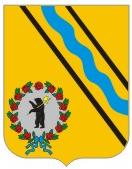 МУНИЦИПАЛЬНОГО СОВЕТАГОРОДСКОГО ПОСЕЛЕНИЯ ТУТАЕВ      17.12.2020                                                         №84(в редакции от 18.02.2021, 20.05.2021, 23.09.2021, 16.12.2021)О бюджете городского поселения Тутаев на 2021 год и на плановыйпериод 2022-2023 годов В соответствии с Бюджетным кодексом РФ, Положением о бюджетном устройстве и бюджетном процессе в городском поселении Тутаев, Муниципальный Совет городского поселения ТутаевРЕШИЛ: 1. Утвердить основные характеристики бюджета городского поселения Тутаев на 2021 год согласно приложению 1: общий объем доходов бюджета городского поселения Тутаев в сумме 459 618 660 рублей, в том числе объем межбюджетных трансфертов, получаемых из других бюджетов бюджетной системы Российской Федерации в сумме 336 349 176 рублей; общий объем расходов бюджета городского поселения Тутаев в сумме 512 596 733 рубля;дефицит бюджета городского поселения Тутаев в сумме 52 978 073 рубля.2. Утвердить основные характеристики бюджета городского поселения Тутаев на плановый период 2022 - 2023 годов согласно приложению 1:на 2022 год:общий объем доходов бюджета городского поселения Тутаев в сумме 238 030 078 рублей, в том числе объем межбюджетных трансфертов, получаемых из других бюджетов бюджетной системы Российской Федерации в сумме 127 039 678 рублей;общий объем расходов бюджета городского поселения Тутаев в сумме  238 030 078 рублей, в том числе условно утвержденные расходы  в сумме  4 405 863 рубля;на 2023 год:общий объем доходов бюджета городского поселения Тутаев в сумме  199 958 925 рублей, в том числе объем межбюджетных трансфертов, получаемых из других бюджетов бюджетной системы Российской Федерации в сумме 85 965 005 рублей;общий объем расходов бюджета городского поселения Тутаев в сумме 199 958 925 рублей, в том числе условно утвержденные расходы  в сумме  8 618 521 рубль.3. Утвердить:прогнозируемые доходы бюджета городского поселения Тутаев в соответствии с классификацией доходов бюджетов Российской Федерации на 2021 год согласно приложению 2 к настоящему решению;прогнозируемые доходы бюджета городского поселения Тутаев в соответствии с классификацией доходов бюджетов Российской Федерации на плановый период 2022-2023 годов согласно приложению 3 к настоящему решению;расходы бюджета городского поселения Тутаев по разделам и подразделам классификации расходов бюджетов Российской Федерации на 2021 год согласно приложению 4 к настоящему решению;расходы бюджета городского поселения Тутаев по разделам и подразделам классификации расходов бюджетов Российской Федерации на плановый период 2022-2023 годов согласно приложению 5 к настоящему решению;источники внутреннего финансирования дефицита бюджета городского поселения Тутаев на 2021 год согласно приложению 6 к настоящему решению;источники внутреннего финансирования дефицита бюджета городского поселения Тутаев на плановый период 2022-2023 годов согласно приложению 7 к настоящему решению.4. Установить верхний предел муниципального внутреннего долга:на 1 января 2022 года - 15 000 000 рублей, в том числе верхний предел долга по муниципальным гарантиям в валюте Российской Федерации – 0 рублей;на 1 января  2023 года - 20 000 000 рублей, в том числе верхний предел долга по муниципальным гарантиям в валюте Российской Федерации – 0 рублей;на 1 января  2024 года  - 20 000 000 рублей, в том числе верхний предел долга по муниципальным гарантиям в валюте Российской Федерации – 0 рублей.5. Утвердить программу муниципальных внутренних заимствований городского поселения Тутаев на 2021 год и на плановый период 2022-2023 годов согласно приложению 8 к настоящему решению.Предоставить право Администрации Тутаевского муниципального  района, исполняющей полномочия исполнительно-распорядительного органа городского поселения Тутаев, от имени городского поселения Тутаев осуществлять в 2021-2023 годах заимствования в порядке, установленном бюджетным законодательством, и в соответствии с Программой муниципальных внутренних заимствований городского поселения Тутаев на 2021 год и на плановый период 2022-2023 годов.6. Установить, что предоставление муниципальных гарантий городского поселения Тутаев в 2021 году и плановом периоде 2022-2023 годов не планируется.7. Утвердить общий объем бюджетных ассигнований, направляемых на исполнение нормативных публичных обязательств:на 2021 год – 651 804 рубля;на 2022 год – 650 346 рублей;на 2023 год – 650 346 рублей.8. Утвердить объем бюджетных ассигнований дорожного фонда городского поселения Тутаев на 2021 год в сумме 190 135 753 рубля, на 2022 год в сумме 153 705 804 рубля и на 2023 год в сумме 124 782 221 рубль.9. Утвердить на 2021 год и на плановый период  2022-2023 годов перечень главных администраторов доходов бюджета городского поселения Тутаев и закрепляемые за ними источники доходов бюджета городского поселения Тутаев согласно приложению 9 к настоящему решению.10. Утвердить на 2021 год и на плановый период 2022-2023 годов перечень главных администраторов источников финансирования дефицита  бюджета городского поселения Тутаев, закрепляемые за ними источники финансирования дефицита  бюджета городского поселения Тутаев согласно приложению 10 к настоящему решению.11. Утвердить ведомственную структуру расходов бюджета городского поселения Тутаев:на 2021 год согласно приложению 11 к настоящему решению;на плановый период  2022-2023 годов  согласно приложению 12 к настоящему решению.12. Утвердить распределение бюджетных ассигнований по программам и непрограммным расходам бюджета городского поселения Тутаев:на 2021 год  согласно приложению 13 к настоящему решению;на плановый период 2022-2023 годов согласно приложению 14 к настоящему решению.13. Утвердить общий объем иных межбюджетных трансфертов, предоставляемых из бюджета городского поселения Тутаев бюджету Тутаевского муниципального района:на 2021 год в сумме 401 025 486 рублей, в том числе:- на содержание органов местного самоуправления Тутаевского муниципального района в сумме 22 241 441 рубль;- на обеспечение мероприятий по осуществлению внешнего муниципального финансового контроля бюджета городского поселения Тутаев в сумме 53 095 рублей;- на решение вопросов местного значения городского поселения Тутаев в сумме 378 784 045 рублей;на 2022 год в сумме 201 252 579 рублей, в том числе:- на содержание органов местного самоуправления Тутаевского муниципального района в сумме 15 092 406 рублей;-  на обеспечение мероприятий по осуществлению внешнего муниципального финансового контроля бюджета городского поселения Тутаев в сумме 53 095 рублей;- на решение вопросов местного значения городского поселения Тутаев в сумме 186 107 078 рублей;на 2023 год в сумме 181 392 359 рублей, в том числе:- на содержание органов местного самоуправления Тутаевского муниципального района в сумме 15 092 406 рублей;- на обеспечение мероприятий по осуществлению внешнего муниципального финансового контроля бюджета городского поселения Тутаев в сумме 53 095 рублей;- на решение вопросов местного значения городского поселения Тутаев в сумме 166 246 858 рублей.Установить, что предоставление иных межбюджетных трансфертов на содержание органов местного самоуправления Тутаевского муниципального района и на решение вопросов местного значения городского поселения Тутаев осуществляется на основании соглашения о передаче межбюджетных трансфертов из бюджета городского поселения Тутаев бюджету Тутаевского муниципального района, заключенного между городским поселением Тутаев и Тутаевским муниципальным районом. Предоставление межбюджетных трансфертов на осуществление мероприятий внешнего муниципального финансового контроля бюджета городского поселения Тутаев осуществляется на основании соглашения о передаче части полномочий по осуществлению внешнего муниципального финансового контроля бюджета городского поселения Тутаев, заключенного между Муниципальным Советом городского поселения Тутаев, Муниципальным Советом Тутаевского муниципального района и Контрольно-счетной палатой Тутаевского муниципального района.Утвердить распределение общего объема иных межбюджетных трансфертов, предоставляемых из бюджета городского поселения Тутаев бюджету Тутаевского муниципального района, по направлениям использования на 2021 год согласно приложению 15 к настоящему решению, на плановый период 2022-2023 годов согласно приложению 16 к настоящему решению.Установить, что  иные межбюджетные трансферты предоставляются в пределах бюджетных ассигнований и лимитов бюджетных обязательств, утвержденных сводной бюджетной росписью бюджета городского поселения Тутаев, в установленном порядке.Установить, что межбюджетные трансферты, предоставляемые из бюджета городского поселения Тутаев бюджету Тутаевского муниципального района Ярославской области, учитываются в бюджете Тутаевского муниципального района в составе доходов, направляются и расходуются по целевому назначению.  Установить, что исполнительно-распорядительный орган городского поселения Тутаев представляет Муниципальному Совету городского поселения Тутаев отчет о расходовании средств иных межбюджетных трансфертов в составе квартальных и годового отчетов об исполнении бюджета городского поселения Тутаев.Межбюджетные трансферты, перечисленные в бюджет Тутаевского муниципального района и не использованные в текущем финансовом году, подлежат возврату в бюджет городского поселения Тутаев.14. Предоставить на 2021 год и плановый период 2022-2023 годов в соответствии с пунктом 1 статьи 78 Бюджетного кодекса Российской Федерации: - субсидию на возмещение части затрат, возникающих в результате предоставления услуг населению в общих отделениях бань города Тутаева по регулируемым ценам.Порядок предоставления субсидии устанавливается муниципальным правовым актом Администрации Тутаевского муниципального района.           15. Установить, что в случае невыполнения плановых показателей по доходной части бюджета городского поселения Тутаев, средства бюджета городского поселения Тутаев в первоочередном порядке направляются на финансирование обязательств по выплате заработной платы, выполнению публичных нормативных обязательств, обслуживанию и погашению долговых обязательств, перечислению межбюджетных трансфертов на содержание органов местного самоуправления Тутаевского муниципального района и обеспечение мероприятий по осуществлению внешнего муниципального финансового контроля бюджета городского поселения Тутаев.16. При составлении и ведении кассового плана бюджета городского поселения Тутаев  финансовый орган городского поселения Тутаев обеспечивает в первоочередном порядке финансирование расходов, указанных в пункте 15 настоящего решения. По остальным расходам составление и ведение кассового плана производится с учетом прогнозируемого исполнения бюджета городского поселения Тутаев.17. Установить, что  в  ходе исполнения бюджета городского поселения Тутаев показатели сводной бюджетной росписи городского поселения Тутаев могут быть изменены в соответствии с решениями руководителя финансового органа городского поселения Тутаев без внесения изменений в решение о бюджете городского поселения Тутаев, в случаях, установленных пунктом 3 и пунктом 8 статьи  217 БК РФ. В соответствии с пунктом 8 статьи 217 БК РФ для внесения изменений в сводную бюджетную роспись бюджета городского поселения Тутаев в пределах объема бюджетных ассигнований, связанных с особенностями исполнения бюджета  и (или) перераспределения бюджетных ассигнований установить   следующие дополнительные основания:перераспределение бюджетных ассигнований между видами источников финансирования дефицита бюджета городского поселения Тутаев в ходе исполнения бюджета поселения в пределах общего объема бюджетных ассигнований по источникам финансирования дефицита бюджета городского поселения Тутаев, предусмотренных на соответствующий финансовый год;перераспределение объемов бюджетных ассигнований, утвержденных главному распорядителю бюджетных средств между задачами и направлениями расходования средств бюджета городского поселения Тутаев в пределах муниципальной программы (подпрограммы);перераспределение бюджетных ассигнований между главными распорядителями средств бюджета городского поселения Тутаев, разделами, подразделами, целевыми статьями (муниципальными программами и не программными направлениями деятельности), видами расходов классификации расходов бюджетов в связи с изменениями бюджетной классификации расходов бюджетов;в случаях перераспределения бюджетных ассигнований между разделами, подразделами, целевыми статьями и видами расходов классификации расходов бюджетов на сумму, необходимую для выполнения условий софинансирования, установленных для получения субсидий, предоставляемых бюджету городского   поселения  Тутаев из вышестоящих бюджетов, в пределах объема бюджетных ассигнований, предусмотренных главному распорядителю бюджетных средств бюджета городского   поселения Тутаев по соответствующей муниципальной программе;перераспределение бюджетных ассигнований в пределах утвержденных главному распорядителю бюджетных средств объемов бюджетных ассигнований между разделами, подразделами, целевыми статьями, группами видов расходов за счет экономии по использованию в текущем финансовом году бюджетных ассигнований при условии, что увеличение бюджетных ассигнований по соответствующей группе вида расходов не превышает десяти процентов; приостановление (сокращение) расходов бюджета городского поселения Тутаев;уменьшение бюджетных ассигнований, предусмотренных главным распорядителям (распорядителям) бюджетных средств:-  по результатам ревизий (проверок);- на сумму экономии, образовавшейся в результате осуществления         закупок товаров, работ, услуг для обеспечения муниципальных нужд.Установить, что средства, полученные от уменьшения бюджетных ассигнований, направляются на уменьшение дефицита бюджета городского поселения Тутаев с соответствующим уменьшением бюджетных ассигнований по источникам финансирования дефицита бюджета городского поселения Тутаев и (или) на погашение кредиторской задолженности прошлых лет по соответствующим главным распорядителям бюджетных средств.18. Настоящее решение вступает в силу с 1 января 2021 года. 19. Опубликовать настоящее решение в Тутаевской массовой муниципальной газете «Берега».20. Контроль за исполнением настоящего решения возложить на постоянную комиссию по налоговой политике, бюджету и финансам Муниципального Совета городского поселения Тутаев (Романюк А.И.).Председатель Муниципального Советагородского поселения Тутаев                                                   С.Ю. ЕршовПриложение 1Приложение 1Приложение 1Приложение 1 к решению Муниципального Совета к решению Муниципального Совета к решению Муниципального Совета к решению Муниципального Советагородского поселения Тутаевгородского поселения Тутаевгородского поселения Тутаевгородского поселения Тутаевот 17.12.2020 № 84от 17.12.2020 № 84от 17.12.2020 № 84от 17.12.2020 № 84Основные характеристики бюджета городского поселения Тутаев на                                                                              2021 год и плановый период 2022 и 2023 годовОсновные характеристики бюджета городского поселения Тутаев на                                                                              2021 год и плановый период 2022 и 2023 годовОсновные характеристики бюджета городского поселения Тутаев на                                                                              2021 год и плановый период 2022 и 2023 годовОсновные характеристики бюджета городского поселения Тутаев на                                                                              2021 год и плановый период 2022 и 2023 годовОсновные характеристики бюджета городского поселения Тутаев на                                                                              2021 год и плановый период 2022 и 2023 годовОсновные характеристики бюджета городского поселения Тутаев на                                                                              2021 год и плановый период 2022 и 2023 годовОсновные характеристики бюджета городского поселения Тутаев на                                                                              2021 год и плановый период 2022 и 2023 годовОсновные характеристики бюджета городского поселения Тутаев на                                                                              2021 год и плановый период 2022 и 2023 годовПоказатели2021 год  Сумма, руб.2022 год  Сумма, руб.2023 год  Сумма, руб.Доходы всего459 618 660238 030 078199 958 925в том числе:Налоговые и неналоговые доходы, из них:119 081 850110 990 400113 993 920налоговые доходы 100 388 85096 164 40099 387 920неналоговые доходы 18 693 00014 826 00014 606 000Безвозмездные поступления340 536 810127 039 67885 965 005в том числе:безвозмездные поступления от других бюджетов бюджетной системы Российской Федерации339 349 176127 039 67885 965 005Расходы всего512 596 733238 030 078199 958 925в том числе:Администрация Тутаевского муниципального района511 572 017232 599 499190 315 688Муниципальный Совет городского поселения Тутаев1 024 7161 024 7161 024 716Условно утвержденные расходы04 405 8638 618 521Результат исполнения бюджета -52 978 07300(дефицит «-»,  профицит «+»)-52 978 07300Приложение 2Приложение 2Приложение 2Приложение 2 к решению Муниципального Совета к решению Муниципального Совета к решению Муниципального Совета к решению Муниципального Советагородского поселения Тутаевгородского поселения Тутаевгородского поселения Тутаевгородского поселения Тутаевот 17.12.2020 № 84от 17.12.2020 № 84от 17.12.2020 № 84от 17.12.2020 № 84Прогнозируемые доходы бюджета  городского поселения Тутаев на 2021 год в соответствии с классификацией доходов бюджетов Российской ФедерацииПрогнозируемые доходы бюджета  городского поселения Тутаев на 2021 год в соответствии с классификацией доходов бюджетов Российской ФедерацииПрогнозируемые доходы бюджета  городского поселения Тутаев на 2021 год в соответствии с классификацией доходов бюджетов Российской ФедерацииПрогнозируемые доходы бюджета  городского поселения Тутаев на 2021 год в соответствии с классификацией доходов бюджетов Российской ФедерацииПрогнозируемые доходы бюджета  городского поселения Тутаев на 2021 год в соответствии с классификацией доходов бюджетов Российской ФедерацииПрогнозируемые доходы бюджета  городского поселения Тутаев на 2021 год в соответствии с классификацией доходов бюджетов Российской ФедерацииПрогнозируемые доходы бюджета  городского поселения Тутаев на 2021 год в соответствии с классификацией доходов бюджетов Российской ФедерацииПрогнозируемые доходы бюджета  городского поселения Тутаев на 2021 год в соответствии с классификацией доходов бюджетов Российской ФедерацииПрогнозируемые доходы бюджета  городского поселения Тутаев на 2021 год в соответствии с классификацией доходов бюджетов Российской ФедерацииПрогнозируемые доходы бюджета  городского поселения Тутаев на 2021 год в соответствии с классификацией доходов бюджетов Российской ФедерацииКод бюджетной классификации РФКод бюджетной классификации РФКод бюджетной классификации РФКод бюджетной классификации РФКод бюджетной классификации РФКод бюджетной классификации РФКод бюджетной классификации РФКод бюджетной классификации РФНазвание доходаСумма, руб.АдминистратораГруппыПодгруппыСтатьяПодстатьяЭлемент доходовгруппа подвида дохода бюджетованалитическая группа подвида доходов бюджетаНазвание доходаСумма, руб.00010000000000000000Налоговые и неналоговые доходы119 081 85000010100000000000000Налоги на прибыль, доходы53 000 00018210102000010000110Налог на доходы физических лиц53 000 00010010300000000000000Налоги на товары (работы, услуги), реализуемые на территории Российской Федерации2 760 85010010302000010000110Акцизы по подакцизным товарам (продукции), производимым на территории Российской Федерации2 760 85000010500000000000000Налоги на совокупный доход55 00018210503000010000110Единый сельскохозяйственный налог55 00000010600000000000000Налоги на имущество44 573 00018210601000000000110Налог на имущество физических лиц20 573 00018210606000000000110Земельный налог24 000 00000011100000000000000Доходы от использования имущества, находящегося в государственной и муниципальной собственности13 255 00000011105000000000120Доходы, получаемые в виде арендной либо иной платы за передачу в возмездное пользование государственного и муниципального имущества(за исключением имущества бюджетных и автономных учреждений, а также имущества государственных и муниципальных унитарных предприятий, в том числе казенных)5 205 00000011105010000000120Доходы, получаемые в виде арендной  платы за земельные участки, государственная собственность на которые не разграничена, а также средства от продажи права на заключение договоров аренды указанных земельных участков4 500 00000011105020000000120Доходы, получаемые в виде арендной платы за земли после разграничения государственной собственности на землю, а также средства от продажи права на заключение договоров аренды указанных земельных участков (за исключением земельных участков бюджетных и автономных учреждений)600 00000011105070000000120Доходы от сдачи в аренду имущества, составляющего государственную (муниципальную) казну (за исключением земельных участков)105 00000011109000000000120Прочие доходы от использования имущества и прав, находящихся в государственной и муниципальной собственности (за исключением имущества бюджетных и автономных учреждений, а также имущества государственных и муниципальных унитарных предприятий, в том числе казенных)8 050 00000011109040000000120Прочие поступления от использования имущества, находящегося в государственной и муниципальной собственности (за исключением имущества бюджетных и автономных учреждений, а также имущества государственных и муниципальных унитарных предприятий, в том числе казенных)7 100 00000011109080000000120Плата, поступившая в рамках договора за предоставление права на размещение и эксплуатацию нестационарного торгового объекта, установку и эксплуатацию рекламных конструкций на землях или земельных участках, находящихся в государственной или муниципальной собственности, и на землях или земельных участках, государственная собственность на которые не разграничена950 00000011400000000000000Доходы от продажи материальных и нематериальных активов3 688 00000011402000000000000Доходы от реализации имущества, находящегося в государственной и муниципальной собственности (за исключением движимого имущества бюджетных и автономных учреждений, а также имущества государственных и муниципальных унитарных предприятий, в том числе казенных)88 00000011402050130000410Доходы от реализации имущества, находящегося в собственности городских поселений (за исключением движимого имущества муниципальных бюджетных и автономных учреждений, а также имущества муниципальных унитарных предприятий, в том числе казенных), в части реализации основных средств по указанному имуществу88 00000011406000000000430Доходы от продажи земельных участков, находящихся в государственной и муниципальной собственности3 600 00000011406010000000430Доходы от продажи земельных участков, государственная собственность на которые не разграничена3 100 00000011406020000000430Доходы от продажи земельных участков, государственная собственность на которые разграничена (за исключением земельных участков бюджетных и автономных учреждений)500 00000011600000000000000Штрафы, санкции, возмещение ущерба1 100 00000011602000020000140Административные штрафы, установленные законами субъектов Российской Федерации об административных правонарушениях1 100 00094911602020020000140Денежные взыскания (штрафы), установленные законами субъектов Российской Федерации за несоблюдение муниципальных правовых актов1 100 00000011700000000000000Прочие неналоговые доходы650 00000011705000000000180Прочие неналоговые доходы650 00000011705050130000180Прочие неналоговые доходы бюджетов городских поселений650 00000020000000000000000Безвозмездные поступления340 536 81000020200000000000000Безвозмездные поступления от других бюджетов бюджетной системы Российской Федерации339 349 17600020210000000000150Дотации бюджетам бюджетной системы Российской Федерации49 735 23695520215001000000150Дотации на выравнивание бюджетной обеспеченности31 384 00000020219999000000150Прочие дотации18 351 23695520219999131004150Дотации на реализацию мероприятий, предусмотренных нормативными правовыми актами органов государственной власти Ярославской области583 50095020219999131005150Дотация на реализацию приоритетных проектов17 767 73600020220000000000150Субсидии бюджетам бюджетной системы Российской Федерации (межбюджетные субсидии)206 488 94000020220041000000150Субсидии бюджетам городских поселений на строительство, модернизацию, ремонт и содержание автомобильных дорог общего пользования, в том числе дорог в поселениях (за исключением автомобильных дорог федерального значения)13 901 86495020220041130000150Субсидии бюджетам городских поселений на строительство, модернизацию, ремонт и содержание автомобильных дорог общего пользования, в том числе дорог в поселениях (за исключением автомобильных дорог федерального значения)13 901 86400020220229000000150Субсидии бюджетам на строительство и (или) реконструкцию объектов инфраструктуры, необходимых для осуществления физическими и юридическими лицами инвестиционных проектов в моногородах74 854 10695020220229130000150Субсидии бюджетам городских поселений на строительство и (или) реконструкцию объектов инфраструктуры, необходимых для осуществления физическими и юридическими лицами инвестиционных проектов в моногородах74 854 10600020220299000000150Субсидии бюджетам муниципальных образований на обеспечение мероприятий по переселению граждан из аварийного жилищного фонда, в том числе переселению граждан из аварийного жилищного фонда с учетом необходимости развития малоэтажного жилищного строительства, за счет средств, поступивших от государственной корпорации - Фонда содействия реформированию жилищно-коммунального хозяйства47 372 15395020220299130000150Субсидии бюджетам городских поселений на обеспечение мероприятий по переселению граждан из аварийного жилищного фонда, в том числе переселению граждан из аварийного жилищного фонда с учетом необходимости развития малоэтажного жилищного строительства, за счет средств, поступивших от государственной корпорации - Фонда содействия реформированию жилищно-коммунального хозяйства47 372 15300020220302000000150Субсидии бюджетам муниципальных образований на обеспечение мероприятий по переселению граждан из аварийного жилищного фонда, в том числе переселению граждан из аварийного жилищного фонда с учетом необходимости развития малоэтажного жилищного строительства, за счет средств бюджетов3 019 02195020220302130000150Субсидии бюджетам городских поселений на обеспечение мероприятий по переселению граждан из аварийного жилищного фонда, в том числе переселению граждан из аварийного жилищного фонда с учетом необходимости развития малоэтажного жилищного строительства, за счет средств бюджетов3 019 02100020225013000000150Субсидии бюджетам на сокращение доли загрязненных сточных вод095020225013130000150Субсидии бюджетам городских поселений на сокращение доли загрязненных сточных вод000020225393000000150Субсидии бюджетам на финансовое обеспечение дорожной деятельности в рамках реализации национального проекта "Безопасные и качественные автомобильные дороги"39 723 03095020225393130000150Субсидии бюджетам городских поселений на финансовое обеспечение дорожной деятельности в рамках реализации национального проекта "Безопасные и качественные автомобильные дороги"39 723 03000020225497000000150Субсидии бюджетам на реализацию мероприятий по обеспечению жильем молодых семей2 380 51995020225497130000150Субсидии бюджетам городских поселений на реализацию мероприятий по обеспечению жильем молодых семей2 380 51900020225555000000150Субсидии бюджетам на реализацию программ формирования современной городской среды17 434 40595020225555130000150Субсидии бюджетам городских поселений на реализацию программ формирования современной городской среды17 434 40500020229999000000150Прочие субсидии7 803 84295020229999132005150Субсидия на реализацию задачи по государственной поддержке граждан, проживающих на территории Ярославской области, в сфере ипотечного жилищного кредитования32 86995020229999132021150Субсидия на реализацию мероприятий по обеспечению безопасности граждан на водных объектах70 00095020229999132032150Субсидия на реализацию мероприятий инициативного бюджетирования на территории Ярославской области (поддержка местных инициатив)7 700 97300020240000000000150Иные межбюджетные трансферты83 125 00095020245424000000150Межбюджетные трансферты, передаваемые бюджетам на создание комфортной городской среды в малых городах и исторических поселениях - победителях Всероссийского конкурса лучших проектов создания комфортной городской среды83 125 00095020245424130000150Межбюджетные трансферты, передаваемые бюджетам городских поселений на создание комфортной городской среды в малых городах и исторических поселениях - победителях Всероссийского конкурса лучших проектов создания комфортной городской среды83 125 00000020700000000000000Прочие безвозмездные поступления1 187 63400020705000130000150Прочие безвозмездные поступления в бюджеты городских поселений1 187 63400020705030130000150Прочие безвозмездные поступления в бюджеты городских поселений1 187 6349502070503013001150Безвозмездные поступления на комплексное благоустройство дворовой территории многоквартирного дома г. Тутаев, ул. Розы Люксембург, д. 58284 7719502070503013002150Безвозмездные поступления на комплексное благоустройство дворовой территории многоквартирного дома г. Тутаев, ул. Розы Люксембург, д. 60261 1369502070503013003150Безвозмездные поступления на комплексное благоустройство дворовой территории многоквартирного дома г. Тутаев, ул. Советская, д. 20271 0919502070503013004150Безвозмездные поступления на комплексное благоустройство дворовой территории многоквартирного дома г. Тутаев, ул. Комсомольская, д. 12193 2739502070503013005150Безвозмездные поступления на комплексное благоустройство дворовой территории многоквартирного дома г. Тутаев, ул. Комсомольская, д. 87277 363ИТОГО459 618 660Приложение 3Приложение 3Приложение 3Приложение 3Приложение 3Приложение 3Приложение 3Приложение 3Приложение 3Приложение 3Приложение 3к решению Муниципального Советак решению Муниципального Советак решению Муниципального Советак решению Муниципального Советак решению Муниципального Советак решению Муниципального Советак решению Муниципального Советак решению Муниципального Советак решению Муниципального Советак решению Муниципального Советак решению Муниципального Советагородского поселения Тутаевгородского поселения Тутаевгородского поселения Тутаевгородского поселения Тутаевгородского поселения Тутаевгородского поселения Тутаевгородского поселения Тутаевгородского поселения Тутаевгородского поселения Тутаевгородского поселения Тутаевгородского поселения Тутаевот 17.12.2020 № 84от 17.12.2020 № 84от 17.12.2020 № 84от 17.12.2020 № 84от 17.12.2020 № 84от 17.12.2020 № 84от 17.12.2020 № 84от 17.12.2020 № 84от 17.12.2020 № 84от 17.12.2020 № 84от 17.12.2020 № 84Прогнозируемые доходы бюджета городского поселения Тутаев  в соответствии с классификацией доходов бюджетов Российской Федерации на плановый период 2022-2023 годовПрогнозируемые доходы бюджета городского поселения Тутаев  в соответствии с классификацией доходов бюджетов Российской Федерации на плановый период 2022-2023 годовПрогнозируемые доходы бюджета городского поселения Тутаев  в соответствии с классификацией доходов бюджетов Российской Федерации на плановый период 2022-2023 годовПрогнозируемые доходы бюджета городского поселения Тутаев  в соответствии с классификацией доходов бюджетов Российской Федерации на плановый период 2022-2023 годовПрогнозируемые доходы бюджета городского поселения Тутаев  в соответствии с классификацией доходов бюджетов Российской Федерации на плановый период 2022-2023 годовПрогнозируемые доходы бюджета городского поселения Тутаев  в соответствии с классификацией доходов бюджетов Российской Федерации на плановый период 2022-2023 годовПрогнозируемые доходы бюджета городского поселения Тутаев  в соответствии с классификацией доходов бюджетов Российской Федерации на плановый период 2022-2023 годовПрогнозируемые доходы бюджета городского поселения Тутаев  в соответствии с классификацией доходов бюджетов Российской Федерации на плановый период 2022-2023 годовПрогнозируемые доходы бюджета городского поселения Тутаев  в соответствии с классификацией доходов бюджетов Российской Федерации на плановый период 2022-2023 годовПрогнозируемые доходы бюджета городского поселения Тутаев  в соответствии с классификацией доходов бюджетов Российской Федерации на плановый период 2022-2023 годовПрогнозируемые доходы бюджета городского поселения Тутаев  в соответствии с классификацией доходов бюджетов Российской Федерации на плановый период 2022-2023 годовКод бюджетной классификации РФКод бюджетной классификации РФКод бюджетной классификации РФКод бюджетной классификации РФКод бюджетной классификации РФКод бюджетной классификации РФКод бюджетной классификации РФКод бюджетной классификации РФНазвание дохода2022 год Сумма, руб.2023 год Сумма, руб.АдминистратораГруппыПодгруппыСтатьиПодстатьиЭлементагруппа подвида дохода бюджетованалитическая группа подвида доходов бюджетаНазвание дохода2022 год Сумма, руб.2023 год Сумма, руб.00010000000000000000Налоговые и неналоговые доходы110 990 400113 993 92000010100000000000000Налоги на прибыль, доходы48 681 00051 212 00018210102000010000110Налог на доходы физических лиц48 681 00051 212 00010010300000000000000Налоги на товары (работы, услуги), реализуемые на территории Российской Федерации2 921 4003 065 92010010302000010000110Акцизы по подакцизным товарам (продукции), производимым на территории Российской Федерации2 921 4003 065 92000010500000000000000Налоги на совокупный доход64 00064 00018210503000010000110Единый сельскохозяйственный налог64 00064 00000010600000000000000Налоги на имущество44 498 00045 046 00018210601000000000110Налог на имущество физических лиц21 066 00021 614 00018210606000000000110Земельный налог23 432 00023 432 00000011100000000000000Доходы от использования имущества, находящегося в государственной и муниципальной собственности10 240 00010 020 00000011105000000000120Доходы, получаемые в виде арендной либо иной платы за передачу в возмездное пользование государственного и муниципального имущества(за исключением имущества бюджетных и автономных учреждений, а также имущества государственных и муниципальных унитарных предприятий, в том числе казенных)3 640 0003 620 00000011105010000000120Доходы, получаемые в виде арендной  платы за земельные участки, государственная собственность на которые не разграничена, а также средства от продажи права на заключение договоров аренды указанных земельных участков3 250 0003 250 00000011105020000000120Доходы, получаемые в виде арендной платы за земли после разграничения государственной собственности на землю, а также средства от продажи права на заключение договоров аренды указанных земельных участков (за исключением земельных участков бюджетных и автономных учреждений)270 000270 00000011105070000000120Доходы от сдачи в аренду имущества, составляющего государственную (муниципальную) казну (за исключением земельных участков)120 000100 00000011109000000000120Прочие доходы от использования имущества и прав, находящихся в государственной и муниципальной собственности (за исключением имущества бюджетных и автономных учреждений, а также имущества государственных и муниципальных унитарных предприятий, в том числе казенных)6 600 0006 400 00000011109040000000120Прочие поступления от использования имущества, находящегося в государственной и муниципальной собственности (за исключением имущества бюджетных и автономных учреждений, а также имущества государственных и муниципальных унитарных предприятий, в том числе казенных)6 600 0006 400 00000011400000000000000Доходы от продажи материальных и нематериальных активов4 025 0004 025 00000011402000000000000Доходы от реализации имущества, находящегося в государственной и муниципальной собственности (за исключением движимого имущества бюджетных и автономных учреждений, а также имущества государственных и муниципальных унитарных предприятий, в том числе казенных)200 000200 00000011402050130000410Доходы от реализации имущества, находящегося в собственности городских поселений (за исключением движимого имущества муниципальных бюджетных и автономных учреждений, а также имущества муниципальных унитарных предприятий, в том числе казенных), в части реализации основных средств по указанному имуществу200 000200 00000011406000000000430Доходы от продажи земельных участков, находящихся в государственной и муниципальной собственности3 825 0003 825 00000011406010000000430Доходы от продажи земельных участков, государственная собственность на которые не разграничена225 000225 00000011406020000000430Доходы от продажи земельных участков, государственная собственность на которые разграничена (за исключением земельных участков бюджетных и автономных учреждений)3 600 0003 600 00000011600000000000000Штрафы, санкции, возмещение ущерба230 000230 00000011602000020000140Административные штрафы, установленные законами субъектов Российской Федерации об административных правонарушениях230 000230 00000011602020020000140Денежные взыскания (штрафы), установленные законами субъектов Российской Федерации за несоблюдение муниципальных правовых актов230 000230 00000011700000000000000Прочие неналоговые доходы331 000331 00000011705000000000180Прочие неналоговые доходы331 000331 00000011705050130000180Прочие неналоговые доходы бюджетов городских поселений331 000331 00000020000000000000000Безвозмездные поступления127 039 67885 965 00500020200000000000000Безвозмездные поступления от других бюджетов бюджетной системы Российской Федерации127 039 67885 965 00500020220000000000150Субсидии бюджетам бюджетной системы Российской Федерации (межбюджетные субсидии)127 039 67885 965 00500020220041000000150Субсидии бюджетам городских поселений на строительство, модернизацию, ремонт и содержание автомобильных дорог общего пользования, в том числе дорог в поселениях (за исключением автомобильных дорог федерального значения)32 971 92132 971 92100020220302000000150Субсидии бюджетам муниципальных образований на обеспечение мероприятий по переселению граждан из аварийного жилищного фонда, в том числе переселению граждан из аварийного жилищного фонда с учетом необходимости развития малоэтажного жилищного строительства, за счет средств бюджетов2 565 424000020225393000000150Субсидии бюджетам на финансовое обеспечение дорожной деятельности в рамках реализации национального проекта "Безопасные и качественные автомобильные дороги"50 000 00050 000 00000020225497000000150Субсидии бюджетам на реализацию мероприятий по обеспечению жильем молодых семей2 944 1342 923 08400020225555000000150Субсидии бюджетам на реализацию программ формирования современной городской среды38 488 199000020229999000000150Прочие субсидии70 00070 00000020229999132021150Субсидия на реализацию мероприятий по обеспечению безопасности граждан на водных объектах70 00070 000ИТОГО238 030 078199 958 925Приложение 4Приложение 4Приложение 4к решению Муниципального Советак решению Муниципального Советак решению Муниципального Советагородского поселения Тутаевгородского поселения Тутаевгородского поселения Тутаевот 17.12.2020 № 84от 17.12.2020 № 84от 17.12.2020 № 84Расходы бюджета  городского поселения Тутаев по разделам и подразделам классификации расходов бюджетов Российской Федерации на 2021 годРасходы бюджета  городского поселения Тутаев по разделам и подразделам классификации расходов бюджетов Российской Федерации на 2021 годРасходы бюджета  городского поселения Тутаев по разделам и подразделам классификации расходов бюджетов Российской Федерации на 2021 годКодНаименованиеСумма, руб.0100ОБЩЕГОСУДАРСТВЕННЫЕ ВОПРОСЫ31 020 4620103Функционирование законодательных (представительных) органов государственной власти и представительных органов муниципальных образований1 024 7160106Обеспечение деятельности финансовых, налоговых и таможенных органов и органов финансового (финансово-бюджетного) надзора53 0950113Другие общегосударственные вопросы29 942 6510300НАЦИОНАЛЬНАЯ БЕЗОПАСНОСТЬ И ПРАВООХРАНИТЕЛЬНАЯ ДЕЯТЕЛЬНОСТЬ2 838 7770310Защита населения и территории от чрезвычайных ситуаций природного и техногенного характера, пожарная безопасность2 658 7770314Другие вопросы в области национальной безопасности и правоохранительной деятельности180 0000400НАЦИОНАЛЬНАЯ ЭКОНОМИКА191 000 8830408Транспорт755 1300409Дорожное хозяйство190 135 7530412Другие вопросы в области национальной экономики110 0000500ЖИЛИЩНО-КОММУНАЛЬНОЕ ХОЗЯЙСТВО281 927 3950501Жилищное хозяйство105 587 3240502Коммунальное хозяйство5 128 4090503Благоустройство171 211 6620800КУЛЬТУРА И КИНЕМАТОГРАФИЯ698 4370801Культура698 4371000СОЦИАЛЬНАЯ ПОЛИТИКА4 608 7791001Пенсионное обеспечение651 8041003Социальное обеспечение населения3 956 9751100ФИЗИЧЕСКАЯ КУЛЬТУРА И СПОРТ350 0001102Массовый спорт350 0001300ОБСЛУЖИВАНИЕ ГОСУДАРСТВЕННОГО И МУНИЦИПАЛЬНОГО ДОЛГА152 0001301Обслуживание государственного (муниципального) внутреннего долга152 000ИТОГОИТОГО512 596 733ПРОФИЦИТ/ДЕФИЦИТПРОФИЦИТ/ДЕФИЦИТ-52 978 073Приложение 5Приложение 5Приложение 5Приложение 5Приложение 5Приложение 5Приложение 5Приложение 5к решению Муниципального Советак решению Муниципального Советак решению Муниципального Советак решению Муниципального Советак решению Муниципального Советак решению Муниципального Советак решению Муниципального Советак решению Муниципального Советагородского поселения Тутаевгородского поселения Тутаевгородского поселения Тутаевгородского поселения Тутаевгородского поселения Тутаевгородского поселения Тутаевгородского поселения Тутаевгородского поселения Тутаевот 17.12.2020 № 84от 17.12.2020 № 84от 17.12.2020 № 84от 17.12.2020 № 84от 17.12.2020 № 84от 17.12.2020 № 84от 17.12.2020 № 84от 17.12.2020 № 84Расходы бюджета  городского поселения Тутаев по разделам и подразделам классификации расходов бюджетов Российской Федерациина плановый период 2022-2023 годовРасходы бюджета  городского поселения Тутаев по разделам и подразделам классификации расходов бюджетов Российской Федерациина плановый период 2022-2023 годовРасходы бюджета  городского поселения Тутаев по разделам и подразделам классификации расходов бюджетов Российской Федерациина плановый период 2022-2023 годовРасходы бюджета  городского поселения Тутаев по разделам и подразделам классификации расходов бюджетов Российской Федерациина плановый период 2022-2023 годовРасходы бюджета  городского поселения Тутаев по разделам и подразделам классификации расходов бюджетов Российской Федерациина плановый период 2022-2023 годовРасходы бюджета  городского поселения Тутаев по разделам и подразделам классификации расходов бюджетов Российской Федерациина плановый период 2022-2023 годовРасходы бюджета  городского поселения Тутаев по разделам и подразделам классификации расходов бюджетов Российской Федерациина плановый период 2022-2023 годовРасходы бюджета  городского поселения Тутаев по разделам и подразделам классификации расходов бюджетов Российской Федерациина плановый период 2022-2023 годовРасходы бюджета  городского поселения Тутаев по разделам и подразделам классификации расходов бюджетов Российской Федерациина плановый период 2022-2023 годовРасходы бюджета  городского поселения Тутаев по разделам и подразделам классификации расходов бюджетов Российской Федерациина плановый период 2022-2023 годовРасходы бюджета  городского поселения Тутаев по разделам и подразделам классификации расходов бюджетов Российской Федерациина плановый период 2022-2023 годовРасходы бюджета  городского поселения Тутаев по разделам и подразделам классификации расходов бюджетов Российской Федерациина плановый период 2022-2023 годовРасходы бюджета  городского поселения Тутаев по разделам и подразделам классификации расходов бюджетов Российской Федерациина плановый период 2022-2023 годовРасходы бюджета  городского поселения Тутаев по разделам и подразделам классификации расходов бюджетов Российской Федерациина плановый период 2022-2023 годовРасходы бюджета  городского поселения Тутаев по разделам и подразделам классификации расходов бюджетов Российской Федерациина плановый период 2022-2023 годовРасходы бюджета  городского поселения Тутаев по разделам и подразделам классификации расходов бюджетов Российской Федерациина плановый период 2022-2023 годовКодКодНаименованиеНаименование2022 годСумма, руб.2022 годСумма, руб.2023 годСумма, руб.2023 годСумма, руб.01000100ОБЩЕГОСУДАРСТВЕННЫЕ ВОПРОСЫОБЩЕГОСУДАРСТВЕННЫЕ ВОПРОСЫ23 609 12523 609 12518 313 86218 313 86201030103Функционирование законодательных (представительных) органов государственной власти и представительных органов муниципальных образованийФункционирование законодательных (представительных) органов государственной власти и представительных органов муниципальных образований1 024 7161 024 7161 024 7161 024 71601060106Обеспечение деятельности финансовых, налоговых и таможенных органов и органов финансового (финансово-бюджетного) надзораОбеспечение деятельности финансовых, налоговых и таможенных органов и органов финансового (финансово-бюджетного) надзора53 09553 09553 09553 09501130113Другие общегосударственные вопросыДругие общегосударственные вопросы22 531 31422 531 31417 236 05117 236 05103000300НАЦИОНАЛЬНАЯ БЕЗОПАСНОСТЬ И ПРАВООХРАНИТЕЛЬНАЯ ДЕЯТЕЛЬНОСТЬНАЦИОНАЛЬНАЯ БЕЗОПАСНОСТЬ И ПРАВООХРАНИТЕЛЬНАЯ ДЕЯТЕЛЬНОСТЬ1 290 8741 290 874943 000943 00003100310Защита населения и территории от чрезвычайных ситуаций природного и техногенного характера, пожарная безопасностьЗащита населения и территории от чрезвычайных ситуаций природного и техногенного характера, пожарная безопасность1 110 8741 110 874763 000763 00003140314Другие вопросы в области национальной безопасности и правоохранительной деятельностиДругие вопросы в области национальной безопасности и правоохранительной деятельности180 000180 000180 000180 00004000400НАЦИОНАЛЬНАЯ ЭКОНОМИКАНАЦИОНАЛЬНАЯ ЭКОНОМИКА154 775 804154 775 804134 896 321134 896 32104080408ТранспортТранспорт600 000600 0009 644 1009 644 10004090409Дорожное хозяйствоДорожное хозяйство153 705 804153 705 804124 782 221124 782 22104120412Другие вопросы в области национальной экономикиДругие вопросы в области национальной экономики470 000470 000470 000470 00005000500ЖИЛИЩНО-КОММУНАЛЬНОЕ ХОЗЯЙСТВОЖИЛИЩНО-КОММУНАЛЬНОЕ ХОЗЯЙСТВО42 956 81242 956 81227 768 66927 768 66905010501Жилищное хозяйствоЖилищное хозяйство15 531 71015 531 7102 183 6162 183 61605020502Коммунальное хозяйствоКоммунальное хозяйство3 078 1003 078 1004 399 0004 399 00005030503БлагоустройствоБлагоустройство24 347 00224 347 00221 186 05321 186 05306000600ОХРАНА ОКРУЖАЮЩЕЙ СРЕДЫОХРАНА ОКРУЖАЮЩЕЙ СРЕДЫ3 500 0003 500 0000006050605Другие вопросы в области охраны окружающей средыДругие вопросы в области охраны окружающей среды3 500 0003 500 0000008000800КУЛЬТУРА И КИНЕМАТОГРАФИЯКУЛЬТУРА И КИНЕМАТОГРАФИЯ002 400 0002 400 00008010801КультураКультура002 400 0002 400 00010001000СОЦИАЛЬНАЯ ПОЛИТИКАСОЦИАЛЬНАЯ ПОЛИТИКА5 841 6005 841 6005 801 0305 801 03010011001Пенсионное обеспечениеПенсионное обеспечение650 346650 346650 346650 34610031003Социальное обеспечение населенияСоциальное обеспечение населения5 191 2545 191 2545 150 6845 150 68413001300ОБСЛУЖИВАНИЕ ГОСУДАРСТВЕННОГО И МУНИЦИПАЛЬНОГО ДОЛГАОБСЛУЖИВАНИЕ ГОСУДАРСТВЕННОГО И МУНИЦИПАЛЬНОГО ДОЛГА1 650 0001 650 0001 217 5221 217 52213011301Обслуживание государственного (муниципального) внутреннего долгаОбслуживание государственного (муниципального) внутреннего долга1 650 0001 650 0001 217 5221 217 522ИТОГОИТОГОИТОГОИТОГО233 624 215233 624 215191 340 404191 340 404Условно утвержденные расходыУсловно утвержденные расходыУсловно утвержденные расходыУсловно утвержденные расходы4 405 8634 405 8638 618 5218 618 521Всего расходовВсего расходовВсего расходовВсего расходов238 030 078238 030 078199 958 925199 958 925ПРОФИЦИТ/ДЕФИЦИТПРОФИЦИТ/ДЕФИЦИТПРОФИЦИТ/ДЕФИЦИТПРОФИЦИТ/ДЕФИЦИТ0000Приложение 6Приложение 6Приложение 6Приложение 6Приложение 6Приложение 6 к решению Муниципального Совета к решению Муниципального Совета к решению Муниципального Совета к решению Муниципального Совета к решению Муниципального Совета к решению Муниципального Советагородского поселения Тутаевгородского поселения Тутаевгородского поселения Тутаевгородского поселения Тутаевгородского поселения Тутаевгородского поселения Тутаевот 17.12.2020 № 84от 17.12.2020 № 84от 17.12.2020 № 84от 17.12.2020 № 84от 17.12.2020 № 84от 17.12.2020 № 84Источники внутреннего финансирования дефицита бюджетагородского поселения Тутаев на 2021 годИсточники внутреннего финансирования дефицита бюджетагородского поселения Тутаев на 2021 годИсточники внутреннего финансирования дефицита бюджетагородского поселения Тутаев на 2021 годИсточники внутреннего финансирования дефицита бюджетагородского поселения Тутаев на 2021 годИсточники внутреннего финансирования дефицита бюджетагородского поселения Тутаев на 2021 годИсточники внутреннего финансирования дефицита бюджетагородского поселения Тутаев на 2021 годКодКодНазваниеНазваниеСумма, руб.Сумма, руб.000 01 02 00 00 00 0000 000000 01 02 00 00 00 0000 000Кредиты кредитных организаций в валюте Российской ФедерацииКредиты кредитных организаций в валюте Российской Федерации5 000 0005 000 000000 01 02 00 00 00 0000 700000 01 02 00 00 00 0000 700Получение кредитов от кредитных организаций в валюте Российской ФедерацииПолучение кредитов от кредитных организаций в валюте Российской Федерации20 000 00020 000 000950 01 02 00 00 13 0000 710950 01 02 00 00 13 0000 710Получение кредитов от кредитных организаций бюджетами городских поселений в валюте Российской ФедерацииПолучение кредитов от кредитных организаций бюджетами городских поселений в валюте Российской Федерации20 000 00020 000 000000 01 02 00 00 00 0000 800000 01 02 00 00 00 0000 800Погашение кредитов от кредитных организаций в валюте Российской ФедерацииПогашение кредитов от кредитных организаций в валюте Российской Федерации-15 000 000-15 000 000950 01 02 00 00 13 0000 810950 01 02 00 00 13 0000 810Погашение бюджетами  городских поселений кредитов от кредитных организаций в валюте Российской ФедерацииПогашение бюджетами  городских поселений кредитов от кредитных организаций в валюте Российской Федерации15 000 00015 000 000000 01 05 00 00 00 0000 000000 01 05 00 00 00 0000 000Изменение остатков средств на счетах по учету средств бюджетовИзменение остатков средств на счетах по учету средств бюджетов47 978 07347 978 073000  01 05 02 01 13 0000 510000  01 05 02 01 13 0000 510Увеличение прочих остатков денежных средств бюджетов  городских поселенийУвеличение прочих остатков денежных средств бюджетов  городских поселений479 618 660479 618 660000  01 05 02 01 13 0000 610000  01 05 02 01 13 0000 610Уменьшение прочих остатков денежных средств бюджетов  городских поселенийУменьшение прочих остатков денежных средств бюджетов  городских поселений527 596 733527 596 733Итого источников внутреннего финансированияИтого источников внутреннего финансированияИтого источников внутреннего финансированияИтого источников внутреннего финансирования52 978 07352 978 073Приложение 7Приложение 7Приложение 7Приложение 7к решению Муниципального Советак решению Муниципального Советак решению Муниципального Советак решению Муниципального Советагородского поселения Тутаевгородского поселения Тутаевгородского поселения Тутаевгородского поселения Тутаевот 17.12.2020 № 84от 17.12.2020 № 84от 17.12.2020 № 84от 17.12.2020 № 84Источники внутреннего финансирования дефицита  бюджетагородского поселения Тутаев на плановый период 2022-2023 годовИсточники внутреннего финансирования дефицита  бюджетагородского поселения Тутаев на плановый период 2022-2023 годовИсточники внутреннего финансирования дефицита  бюджетагородского поселения Тутаев на плановый период 2022-2023 годовИсточники внутреннего финансирования дефицита  бюджетагородского поселения Тутаев на плановый период 2022-2023 годовИсточники внутреннего финансирования дефицита  бюджетагородского поселения Тутаев на плановый период 2022-2023 годовИсточники внутреннего финансирования дефицита  бюджетагородского поселения Тутаев на плановый период 2022-2023 годовИсточники внутреннего финансирования дефицита  бюджетагородского поселения Тутаев на плановый период 2022-2023 годовИсточники внутреннего финансирования дефицита  бюджетагородского поселения Тутаев на плановый период 2022-2023 годовКодНазвание2022 год                      Сумма, руб.2023 год                   Сумма, руб.000 01 02 00 00 00 0000 000Кредиты кредитных организаций в валюте Российской Федерации00000 01 02 00 00 00 0000 700Получение кредитов от кредитных организаций в валюте Российской Федерации20 000 00020 000 000950 01 02 00 00 13 0000 710Получение кредитов от кредитных организаций бюджетами городских поселений в валюте Российской Федерации20 000 00020 000 000000 01 02 00 00 00 0000 800Погашение кредитов от кредитных организаций в валюте Российской Федерации-20 000 000-20 000 000950 01 02 00 00 13 0000 810Погашение бюджетами  городских поселений кредитов от кредитных организаций в валюте Российской Федерации20 000 00020 000 000000 01 05 00 00 00 0000 000Изменение остатков средств на счетах по учету средств бюджетов00000  01 05 02 01 13 0000 510Увеличение прочих остатков денежных средств бюджетов  городских поселений258 030 078219 958 925000  01 05 02 01 13 0000 610Уменьшение прочих остатков денежных средств бюджетов  городских поселений258 030 078219 958 925Итого источников внутреннего финансированияИтого источников внутреннего финансирования00Приложение 8Приложение 8Приложение 8Приложение 8Приложение 8к решению Муниципального Советак решению Муниципального Советак решению Муниципального Советак решению Муниципального Советак решению Муниципального Советагородского поселения Тутаевгородского поселения Тутаевгородского поселения Тутаевгородского поселения Тутаевгородского поселения Тутаевот 17.12.2020 № 84от 17.12.2020 № 84от 17.12.2020 № 84от 17.12.2020 № 84от 17.12.2020 № 84Программа муниципальных внутренних заимствований городского поселения Тутаев на 2021 год и на плановый период 2022-2023 годов1. Перечень муниципальных внутренних заимствований городского поселения Тутаев на 2021 год и на плановый период 2022 и 2023 годовПрограмма муниципальных внутренних заимствований городского поселения Тутаев на 2021 год и на плановый период 2022-2023 годов1. Перечень муниципальных внутренних заимствований городского поселения Тутаев на 2021 год и на плановый период 2022 и 2023 годовПрограмма муниципальных внутренних заимствований городского поселения Тутаев на 2021 год и на плановый период 2022-2023 годов1. Перечень муниципальных внутренних заимствований городского поселения Тутаев на 2021 год и на плановый период 2022 и 2023 годовПрограмма муниципальных внутренних заимствований городского поселения Тутаев на 2021 год и на плановый период 2022-2023 годов1. Перечень муниципальных внутренних заимствований городского поселения Тутаев на 2021 год и на плановый период 2022 и 2023 годовПрограмма муниципальных внутренних заимствований городского поселения Тутаев на 2021 год и на плановый период 2022-2023 годов1. Перечень муниципальных внутренних заимствований городского поселения Тутаев на 2021 год и на плановый период 2022 и 2023 годовруб.руб.руб.руб.руб.Вид долгового обязательстваВид долгового обязательства2021 год2022 год2023 год1. Кредиты кредитных организаций1. Кредиты кредитных организаций5 000 00000Получение кредитов Получение кредитов 20 000 00020 000 00020 000 000Погашение кредитовПогашение кредитов15 000 00020 000 00020 000 0002. Бюджетные кредиты2. Бюджетные кредиты000Получение кредитовПолучение кредитов000Погашение кредитовПогашение кредитов0003. Итого кредиты 3. Итого кредиты 5 000 00000ПолучениеПолучение20 000 00020 000 00020 000 000ПогашениеПогашение15 000 00020 000 00020 000 0002. Объем расходов на обслуживание муниципального долга2. Объем расходов на обслуживание муниципального долга2. Объем расходов на обслуживание муниципального долга2. Объем расходов на обслуживание муниципального долга2. Объем расходов на обслуживание муниципального долга2021 год2022 год2022 год2023 год2023 год152 0001 650 0001 650 0001 217 5221 217 5223. Объем муниципального долга городского поселения Тутаев3. Объем муниципального долга городского поселения Тутаев3. Объем муниципального долга городского поселения Тутаев3. Объем муниципального долга городского поселения Тутаев3. Объем муниципального долга городского поселения Тутаев3. Объем муниципального долга городского поселения Тутаев3. Объем муниципального долга городского поселения Тутаев3. Объем муниципального долга городского поселения Тутаев3. Объем муниципального долга городского поселения Тутаев3. Объем муниципального долга городского поселения ТутаевВид долгового обязательстваОбъем долга (прогноз)Объем долга (прогноз)Объем долга (прогноз)Объем долга (прогноз)Вид долгового обязательствана 01.01.2021на 01.01.2022на 01.01.2023на 01.01.20241. Кредиты кредитных организаций15 000 00020 000 00020 000 00020 000 0002. Бюджетные кредиты3. Муниципальные гарантии Итого объем муниципального долга15 000 00020 000 00020 000 00020 000 000Приложение 9Приложение 9Приложение 9к решению Муниципального Советак решению Муниципального Советак решению Муниципального Советагородского поселения Тутаевгородского поселения Тутаевгородского поселения Тутаевот 17.12.2020 № 84от 17.12.2020 № 84от 17.12.2020 № 84Перечень главных администраторов доходов бюджета городского поселения Тутаев и закрепляемые за ними источники доходов бюджетагородского поселения ТутаевПеречень главных администраторов доходов бюджета городского поселения Тутаев и закрепляемые за ними источники доходов бюджетагородского поселения ТутаевПеречень главных администраторов доходов бюджета городского поселения Тутаев и закрепляемые за ними источники доходов бюджетагородского поселения Тутаев950 Администрация Тутаевского муниципального района950 Администрация Тутаевского муниципального района950 Администрация Тутаевского муниципального района9501 13 02995 13 0000 130Прочие доходы от компенсации затрат бюджетов городских поселений9501 16 07090 13 0000 140Иные штрафы, неустойки, пени, уплаченные в соответствии с законом или договором в случае неисполнения или ненадлежащего исполнения обязательств перед муниципальным органом, (муниципальным казенным учреждением) городского поселения9501 16 10031 13 0000 140Возмещение ущерба при возникновении страховых случаев, когда выгодоприобретателями выступают получатели средств бюджета городского поселения9501 16 10032 13 0000 140Прочее возмещение ущерба, причиненного муниципальному имуществу городского поселения (за исключением имущества, закрепленного за муниципальными бюджетными (автономными) учреждениями, унитарными предприятиями)9501 16 10061 13 0000 140Платежи в целях возмещения убытков, причиненных уклонением от заключения с муниципальным органом городского поселения (муниципальным казенным учреждением) муниципального контракта, а также иные денежные средства, подлежащие зачислению в бюджет городского поселения за нарушение законодательства Российской Федерации о контрактной системе в сфере закупок товаров, работ, услуг для обеспечения государственных и муниципальных нужд (за исключением муниципального контракта, финансируемого за счет средств муниципального дорожного фонда)9501 16 10062 13 0000 140Платежи в целях возмещения убытков, причиненных уклонением от заключения с муниципальным органом городского поселения (муниципальным казенным учреждением) муниципального контракта, финансируемого за счет средств муниципального дорожного фонда, а также иные денежные средства, подлежащие зачислению в бюджет городского поселения за нарушение законодательства Российской Федерации о контрактной системе в сфере закупок товаров, работ, услуг для обеспечения государственных и муниципальных нужд9501 16 10081 13 0000 140Платежи в целях возмещения ущерба при расторжении муниципального контракта, заключенного с муниципальным органом городского поселения (муниципальным казенным учреждением), в связи с односторонним отказом исполнителя (подрядчика) от его исполнения (за исключением муниципального контракта, финансируемого за счет средств муниципального дорожного фонда)9501 16 10082 13 0000 140Платежи в целях возмещения ущерба при расторжении муниципального контракта, финансируемого за счет средств муниципального дорожного фонда городского поселения, в связи с односторонним отказом исполнителя (подрядчика) от его исполнения9501 17 05050 13 0000 180Прочие неналоговые доходы бюджетов городских поселений9502 02 15002 13 0000 150Дотации бюджетам городских поселений на поддержку мер по обеспечению сбалансированности бюджетов9502 02 20041 13 0000 150Субсидии бюджетам городских поселений на строительство, модернизацию, ремонт и содержание автомобильных дорог общего пользования, в том числе дорог в поселениях (за исключением автомобильных дорог федерального значения)9502 02 20077 13 0000 150Субсидии бюджетам городских поселений на софинансирование капитальных вложений в объекты муниципальной собственности9502 02 20079 13 0000 150Субсидии бюджетам городских поселений на переселение граждан из жилищного фонда, признанного непригодным для проживания, и (или) жилищного фонда с высоким уровнем износа (более 70 процентов)9502 02 20229 13 0000 150Субсидии бюджетам городских поселений на строительство и (или) реконструкцию объектов инфраструктуры, необходимых для осуществления физическими и юридическими лицами инвестиционных проектов в моногородах9502 02 20299 13 0000 150Субсидии бюджетам городских поселений на обеспечение мероприятий по переселению граждан из аварийного жилищного фонда, в том числе переселению граждан из аварийного жилищного фонда с учетом необходимости развития малоэтажного жилищного строительства, за счет средств, поступивших от государственной корпорации - Фонда содействия реформированию жилищно-коммунального хозяйства9502 02 20302 13 0000 150Субсидии бюджетам городских поселений на обеспечение мероприятий по переселению граждан из аварийного жилищного фонда, в том числе переселению граждан из аварийного жилищного фонда с учетом необходимости развития малоэтажного жилищного строительства, за счет средств бюджетов9502 02 25013 13 0000 150 Субсидии бюджетам городских поселений на сокращение доли загрязненных сточных вод9502 02 25393 13 0000 150Субсидии бюджетам городских поселений на финансовое обеспечение дорожной деятельности в рамках реализации национального проекта "Безопасные и качественные автомобильные дороги"9502 02 25497 13 0000 150Субсидии бюджетам городских поселений на реализацию мероприятий по обеспечению жильем молодых семей9502 02 25527 13 0000 150Субсидии бюджетам городских поселений на государственную поддержку малого и среднего предпринимательства в субъектах Российской Федерации9502 02 25555 13 0000 150Субсидии бюджетам городских поселений на реализацию программ формирования современной городской среды9502 02 29999 13 0000 150Прочие субсидии бюджетам городских поселений9502 02 45393 13 0000 150Межбюджетные трансферты, передаваемые бюджетам городских поселений на финансовое обеспечение дорожной деятельности в рамках реализации национального проекта "Безопасные и качественные автомобильные дороги"9502 02 45424 13 0000 150Межбюджетные трансферты, передаваемые бюджетам городских поселений на создание комфортной городской среды в малых городах и исторических поселениях - победителях Всероссийского конкурса лучших проектов создания комфортной городской среды9502 02 49999 13 0000 150Прочие межбюджетные трансферты, передаваемые бюджетам городских поселений9502 07 05030 13 0000 150Прочие безвозмездные поступления в бюджеты городских поселений9502 18 05030 13 0000 150Доходы бюджетов городских поселений от возврата иными организациями остатков субсидий прошлых лет9502 18 60010 13 0000 150Доходы бюджетов городских поселений от возврата остатков субсидий, субвенций и иных межбюджетных трансфертов, имеющих целевое назначение, прошлых лет из бюджетов муниципальных районов9502 19 25497 13 0000 150Возврат остатков субсидий на реализацию мероприятий по обеспечению жильем молодых семей из бюджетов городских поселений9502 19 25527 13 0000 150Возврат остатков субсидий на государственную поддержку малого и среднего предпринимательства из бюджетов городских поселений9502 19 25555 13 0000 150Возврат остатков субсидий на поддержку государственных программ субъектов Российской Федерации и муниципальных программ формирования современной городской среды из бюджетов городских поселений9502 19 60010 13 0000 150Возврат прочих остатков субсидий, субвенций и иных межбюджетных трансфертов, имеющих целевое назначение, прошлых лет из бюджетов городских поселений952 Департамент муниципального имущества                                                                                                  Администрации Тутаевского муниципального района952 Департамент муниципального имущества                                                                                                  Администрации Тутаевского муниципального района952 Департамент муниципального имущества                                                                                                  Администрации Тутаевского муниципального района9521 11 05013 13 0000 120Доходы, получаемые в виде арендной платы за земельные участки, государственная собственность на которые не разграничена и которые расположены в границах городских поселений, а также средства от продажи права на заключение договоров аренды указанных земельных участков9521 11 05025 13 0000 120Доходы, получаемые в виде арендной платы, а также средства от продажи права на заключение договоров аренды за земли, находящиеся в собственности городских поселений (за исключением земельных участков муниципальных бюджетных и автономных учреждений)9521 11 05075 13 0000 120Доходы от сдачи в аренду имущества, составляющего казну городских поселений (за исключением земельных участков)9521 11 09045 13 0000 120Прочие поступления от использования имущества, находящегося в собственности городских поселений (за исключением имущества муниципальных бюджетных и автономных учреждений, а также имущества муниципальных унитарных предприятий, в том числе казенных)9521 14 02053 13 0000 410Доходы от реализации иного имущества, находящегося в собственности городских поселений (за исключением имущества муниципальных бюджетных и автономных учреждений, а также имущества муниципальных унитарных предприятий, в том числе казенных), в части реализации основных средств по указанному имуществу9521 14 06013 13 0000 430Доходы от продажи земельных участков, государственная собственность на которые не разграничена и которые расположены в границах городских поселений9521 14 06025 13 0000 430Доходы от продажи земельных участков, находящихся в собственности городских поселений (за исключением земельных участков муниципальных бюджетных и автономных учреждений)9521 17 05050 13 0000 180Прочие неналоговые доходы бюджетов городских поселений955 Департамент финансов администрации Тутаевского муниципального района955 Департамент финансов администрации Тутаевского муниципального района955 Департамент финансов администрации Тутаевского муниципального района9551 17 01050 13 0000 180Невыясненные поступления, зачисляемые в бюджеты городских поселений9552 02 15001 13 0000 150Дотации бюджетам городских поселений на выравнивание бюджетной обеспеченности из бюджета субъекта Российской Федерации.9552 02 19999 13 0000 150Прочие дотации бюджетам городских поселений9552 08 05000 13 0000 150Перечисления из бюджетов городских поселений (в бюджеты городских поселений) для осуществления возврата (зачета) излишне уплаченных или излишне взысканных сумм налогов, сборов и иных платежей, а также сумм процентов за несвоевременное осуществление такого возврата и процентов, начисленных на излишне взысканные суммыПриложение 10Приложение 10Приложение 10к решению Муниципального Советак решению Муниципального Советак решению Муниципального Советагородского поселения Тутаевгородского поселения Тутаевгородского поселения Тутаевот 17.12.2020 г. № 84от 17.12.2020 г. № 84от 17.12.2020 г. № 84Перечень главных администраторов источников финансирования дефицита бюджета городского поселения Тутаев и закрепляемые за ними источники финансирования дефицита бюджета городского поселения ТутаевПеречень главных администраторов источников финансирования дефицита бюджета городского поселения Тутаев и закрепляемые за ними источники финансирования дефицита бюджета городского поселения ТутаевПеречень главных администраторов источников финансирования дефицита бюджета городского поселения Тутаев и закрепляемые за ними источники финансирования дефицита бюджета городского поселения Тутаев950 Администрация Тутаевского муниципального района950 Администрация Тутаевского муниципального района950 Администрация Тутаевского муниципального района95001 02 00 00 13 0000 710Привлечение кредитов от кредитных организаций бюджетами городских поселений в валюте Российской Федерации95001 02 00 00 13 0000 810Погашение бюджетами городских поселений кредитов от кредитных организаций в валюте Российской Федерации95001 03 01 00 13 0000 710Привлечение кредитов из других бюджетов бюджетной системы Российской Федерации бюджетами городских поселений в валюте Российской Федерации95001 03 01 00 13 0000 810Погашение бюджетами городских поселений кредитов из других бюджетов бюджетной системы Российской Федерации в валюте Российской Федерации95001 05 02 01 13 0000 510Увеличение прочих остатков денежных средств бюджетов городских поселений95001 05 02 01 13 0000 610Уменьшение прочих остатков денежных средств бюджетов городских поселенийПриложение 11Приложение 11Приложение 11Приложение 11Приложение 11Приложение 11Приложение 11к решению Муниципального Советак решению Муниципального Советак решению Муниципального Советак решению Муниципального Советак решению Муниципального Советак решению Муниципального Советак решению Муниципального Советагородского поселения Тутаевгородского поселения Тутаевгородского поселения Тутаевгородского поселения Тутаевгородского поселения Тутаевгородского поселения Тутаевгородского поселения Тутаевот 17.12.2020 № 84от 17.12.2020 № 84от 17.12.2020 № 84от 17.12.2020 № 84от 17.12.2020 № 84от 17.12.2020 № 84от 17.12.2020 № 84Ведомственная структура расходов бюджетагородского поселения Тутаев на 2021 годВедомственная структура расходов бюджетагородского поселения Тутаев на 2021 годВедомственная структура расходов бюджетагородского поселения Тутаев на 2021 годВедомственная структура расходов бюджетагородского поселения Тутаев на 2021 годВедомственная структура расходов бюджетагородского поселения Тутаев на 2021 годВедомственная структура расходов бюджетагородского поселения Тутаев на 2021 годВедомственная структура расходов бюджетагородского поселения Тутаев на 2021 годНаименованиеГлавный расп., распорядительФунк. кл.Целевая статьяЦелевая статьяВид расходовСумма, руб.НаименованиеГлавный расп., распорядительФунк. кл.ПрограммаНаправлениеВид расходовСумма, руб.Администрация Тутаевского муниципального района950511 572 017Обеспечение деятельности финансовых, налоговых и таможенных органов и органов финансового (финансово-бюджетного) надзора010653 095Непрограммные расходы бюджета40.0.0053 095Межбюджетные трансферты на обеспечение мероприятий по осуществлению внешнего муниципального контроля2938653 095Межбюджетные трансферты50053 095Другие общегосударственные вопросы011329 942 651Программные расходы бюджета00.0.00114 875Муниципальная программа "Градостроительная деятельность на территории городского поселения Тутаев" 09.0.0025 000Разработка и внесение изменений в документы территориального планирования и градостроительного зонирования городского поселения Тутаев09.0.0125 000Обеспечение мероприятий по разработке и  внесению изменений в градостроительную документацию2025025 000Закупка товаров, работ и услуг для обеспечения государственных (муниципальных) нужд20025 000Муниципальная программа "Сохранение, использование и популяризация объектов культурного наследия на территории городского поселения Тутаев" 10.0.0089 875Проведение историко-культурной экспертизы объектов культурного наследия10.0.0270 000Содержание имущества казны городского поселения Тутаев2003070 000Закупка товаров, работ и услуг для обеспечения государственных (муниципальных) нужд20070 000Сохранение и использование объектов культурного наследия10.0.0319 875Содержание имущества казны городского поселения Тутаев2003019 875Закупка товаров, работ и услуг для обеспечения государственных (муниципальных) нужд20019 875Непрограммные расходы бюджета40.0.0029 827 776Приобретение объектов недвижимого имущества в муниципальную собственность20040316 942Капитальные вложения в объекты государственной (муниципальной) собственности400316 942Выполнение других обязательств органами местного самоуправления20080197 000Закупка товаров, работ и услуг для обеспечения государственных (муниципальных) нужд200197 000Ежегодная премия лицам удостоившихся звания "Почетный гражданин города Тутаева"20120108 000Социальное обеспечение и иные выплаты населению300108 000Выплаты по обязательствам муниципального образования201303 410 936Иные бюджетные ассигнования8003 410 936Прочие расходы на содержание жилищного фонда городского поселения Тутаев находящегося в муниципальной собственности20140222 882Прочая закупка товаров, работ и услуг для обеспечения государственных (муниципальных) нужд244222 882Межбюджетные трансферты на содержание органов местного самоуправления 2901622 241 441Межбюджетные трансферты50022 241 441Межбюджетные трансферты на обеспечение мероприятий по управлению, распоряжению имуществом, оценка недвижимости, признанию прав и регулированию отношений по муниципальной собственности поселения 29026667 000Межбюджетные трансферты500667 000Межбюджетные трансферты на обеспечение поддержки деятельности социально-ориентированных некоммерческих организаций29516600 000Межбюджетные трансферты500600 000Межбюджетные трансферты на обеспечение  обязательств  по содержанию казны поселения295561 358 637Межбюджетные трансферты5001 358 637Межбюджетные трансферты на обеспечение мероприятий по содержанию  военно- мемориального комплекса 29686186 900Межбюджетные трансферты500186 900Межбюджетные трансферты на обеспечение мероприятий по безопасности жителей города29766220 000Межбюджетные трансферты500220 000Межбюджетные трансферты на обеспечение мероприятий по выполнению прочих обязательств органами местного самоуправления29806298 038Межбюджетные трансферты500298 038Защита населения и территории от чрезвычайных ситуаций природного и техногенного характера, пожарная безопасность03102 658 777Программные расходы бюджета00.0.00140 000Муниципальная программа "Обеспечение безопасности граждан на водных объектах, охрана их жизни и здоровья на территории городского поселения Тутаев"14.0.00140 000Модернизация мест массового отдыха населения на водных объектах, направленная на обеспечение безопасности, охраны жизни и здоровья людей14.0.01140 000Расходы на  софинансирование мероприятий  по обеспечению безопасности граждан на водных объектах2145070 000Закупка товаров, работ и услуг для обеспечения государственных (муниципальных) нужд20070 000Обеспечение мероприятий по обеспечению безопасности граждан на водных объектах7145070 000Закупка товаров, работ и услуг для обеспечения государственных (муниципальных) нужд20070 000Непрограммные расходы бюджета40.0.002 518 777Межбюджетные трансферты на обеспечение содержания и организации деятельности аварийно-спасательных служб и (или) аварийно-спасательных формирований на территории поселения295662 518 777Межбюджетные трансферты5002 518 777Другие вопросы в области национальной безопасности и правоохранительной деятельности0314180 000Непрограммные расходы бюджета40.0.00180 000Межбюджетные трансферты на обеспечение деятельности народных дружин29486180 000Межбюджетные трансферты500180 000Транспорт0408755 130Непрограммные расходы бюджета40.0.00755 130Межбюджетные трансферты на обеспечение мероприятий по осуществлению пассажирских  перевозок на автомобильном  транспорте29176755 130Межбюджетные трансферты500755 130Дорожное хозяйство (дорожные фонды)0409190 135 753Программные расходы бюджета00.0.00190 135 753Муниципальная программа "Формирование современной городской среды на территории городского поселения Тутаев"01.0.0015 562 457Повышение уровня благоустройства дворовых территорий01.0.012 464 215Межбюджетные трансферты на обеспечение мероприятий по  формированию современной городской среды 294562 464 215Межбюджетные трансферты5002 464 215Реализация   проекта "Формирование комфортной городской среды"01.0.F213 098 242Межбюджетные трансферты на реализацию регионального проекта "Формирования современной городской среды" 5555013 098 242Межбюджетные трансферты50013 098 242Муниципальная программа "Развитие и содержание дорожного хозяйства на территории  городского поселения Тутаев"03.0.0099 524 190Дорожная деятельность в отношении дорожной сети   городского поселения Тутаев 03.0.0155 595 840Межбюджетные трансферты на обеспечение софинансирования мероприятий в области дорожного хозяйства на ремонт и содержание автомобильных дорог22446731 700Межбюджетные трансферты500731 700Межбюджетные трансферты на обеспечение   мероприятий в области  дорожного хозяйства  на  ремонт и содержание автомобильных дорог2908615 860 167Межбюджетные трансферты50015 860 167Межбюджетные трансферты на обеспечение   мероприятий в области  дорожного хозяйства  по повышению безопасности дорожного движения290963 183 907Межбюджетные трансферты5003 183 907Межбюджетные трансферты на обеспечение содержания и организации деятельности в области  дорожного хозяйства2969621 918 202Межбюджетные трансферты50021 918 202Межбюджетные трансферты на мероприятия в области  дорожного хозяйства 7244613 901 864Межбюджетные трансферты50013 901 864Федеральный проект "Дорожная сеть"03.0.R143 928 350Межбюджетные трансферты на мероприятия, направленные на приведение в нормативное состояние автомобильных дорог регионального, межмуниципального и местного значения, за счет  средств поселения239364 205 320Межбюджетные трансферты5004 205 320Межбюджетные трансферты на мероприятия, направленные на приведение в нормативное состояние автомобильных дорог регионального, межмуниципального и местного значения, за счет областных средств7393639 723 030Межбюджетные трансферты50039 723 030Муниципальная программа "Стимулирование инвестиционной деятельности в городском поселении Тутаев"15.0.0075 049 106Создание условий для развития инвестиционной привлекательности и наращивания налогового потенциала в г.Тутаев Ярославской области15.0.0175 049 106Межбюджетные трансферты в целях реализации мероприятий по развитию инвестиционной привлекательности в монопрофильных муниципальных образованиях (строительство и реконструкция объектов инфраструктуры) средства Фонда7693571 200 587Межбюджетные трансферты50071 200 587Межбюджетные трансферты в целях реализации мероприятий по развитию инвестиционной привлекательности в монопрофильных муниципальных образованиях (строительство и реконструкция объектов инфраструктуры) средства области769363 653 519Межбюджетные трансферты5003 653 519Межбюджетные трансферты  на софинансирование расходов  целях реализации мероприятий по развитию инвестиционной привлекательности в монопрофильных муниципальных образованиях (строительство и реконструкция объектов инфраструктуры)26936195 000Межбюджетные трансферты500195 000Другие вопросы в области национальной экономики0412110 000Непрограммные расходы бюджета40.0.00110 000Межбюджетные трансферты на обеспечение мероприятий  по землеустройству и землепользованию,   определению кадастровой стоимости и приобретению прав собственности на землю29276110 000Межбюджетные трансферты500110 000Жилищное хозяйство0501105 587 324Программные расходы бюджета00.0.0095 478 009Муниципальная   программа "Переселение граждан из  жилищного фонда, признанного непригодным для проживания, и (или)  жилищного фонда с высоким уровнем износа на территории городского поселения Тутаев"05.0.004 376 625Обеспечение благоустроенными жильем граждан, переселяемых из непригодного для проживания жилищного фонда городского поселения Тутаев 05.0.014 376 625Приобретение объектов недвижимого имущества в муниципальную собственность200404 376 625Капитальные вложения в объекты государственной (муниципальной) собственности4004 376 625Муниципальная программа "Переселение граждан из аварийного жилищного фонда городского поселения Тутаев" 12.0.0091 101 384Обеспечение благоустроенными жилыми помещениями гражданам, переселяемым из многоквартирных домов, признанных в установленном порядке аварийными и подлежащими сносу или реконструкции в связи с физическим износом в процессе их эксплуатации за счет привлечения финансовой поддержки государственной корпорации – Фонда содействия реформированию жилищно-коммунального хозяйства (далее - Фонд) на территории городского поселения Тутаев12.0.015 216 225Расходы на  обеспечение мероприятий по переселению граждан из аварийного жилищного фонда, доп. площади203505 216 225Капитальные вложения в объекты государственной (муниципальной) собственности4005 216 225Федеральный проект "Обеспечение устойчивого сокращения непригодного для проживания жилищного фонда"12.0.F385 885 159Расходы на обеспечение мероприятий по переселению граждан из аварийного жилищного фонда, в т.ч. переселению граждан  из аварийного ЖФ с учетом необходимости развития малоэтажного жилищного строительства, за счет средств ,поступивших от гос.корпорации - Фонда содействия реформированию ЖКХ6748382 449 898Капитальные вложения в объекты государственной (муниципальной) собственности40082 449 898Расходы на обеспечение мероприятий по переселению граждан из аварийного жилищного фонда, в том числе переселению граждан из аварийного жилищного фонда с учетом необходимости развития малоэтажного жилищного строительства, за счет средств областного бюджета674843 091 872Капитальные вложения в объекты государственной (муниципальной) собственности4003 091 872Расходы на обеспечение мероприятий по переселению граждан из аварийного жилищного фонда, в том числе переселению граждан из аварийного жилищного фонда с учетом необходимости развития малоэтажного жилищного строительства, за счет местного бюджета 6748S343 389Капитальные вложения в объекты государственной (муниципальной) собственности400343 389Непрограммные расходы бюджета40.0.0010 109 315Взнос на капитальный  ремонт  жилых помещений муниципального жилищного фонда200903 900 000Закупка товаров, работ и услуг для обеспечения государственных (муниципальных) нужд2003 900 000Межбюджетные трансферты на обеспечение мероприятий по содержанию,  реконструкции и капитальному ремонту муниципального жилищного фонда293765 774 315Межбюджетные трансферты5005 774 315Межбюджетные трансферты на обеспечение мероприятий по начислению и сбору платы за найм муниципального жилищного фонда 29436350 000Межбюджетные трансферты500350 000Межбюджетные трансферты на обеспечение мероприятий  по капитальному ремонту лифтов в МКД, в части жилых помещений находящихся в муниципальной собственности2944685 000Межбюджетные трансферты50085 000Коммунальное хозяйство05025 128 409Программные расходы бюджета00.0.002 548 912Муниципальная программа "Обеспечение населения городского поселения Тутаев банными услугами" 08.0.002 548 912Создание возможности предоставления качественных бытовых и оздоровительных услуг к современным требованиям санитарных норм и правил08.0.012 548 912Обеспечение мероприятий по организации населению услуг бань в общих отделениях201702 548 912Иные бюджетные ассигнования8002 548 912Непрограммные расходы бюджета40.0.002 579 497Межбюджетные трансферты на обеспечение мероприятий по актуализации схем коммунальной инфраструктуры2953699 990Межбюджетные трансферты50099 990Межбюджетные трансферты на обеспечение мероприятий по переработке и утилизации ливневых стоков296162 479 507Межбюджетные трансферты5002 479 507Благоустройство0503171 211 662Программные расходы бюджета00.0.00171 211 662Муниципальная программа "Формирование современной городской среды на территории городского поселения Тутаев"01.0.0099 930 919Повышение уровня благоустройства дворовых территорий01.0.013 462 063Межбюджетные трансферты на обеспечение мероприятий по  формированию современной городской среды 294563 462 063Межбюджетные трансферты5003 462 063Реализация проектов создания комфортной городской среды в малых городах и исторических поселениях01.0.033 723 298Межбюджетные трансферты на реализацию проекта по  формированию современной городской среды в малых городах и исторических поселениях 298563 723 298Межбюджетные трансферты5003 723 298Реализация   проекта "Формирование комфортной городской среды"01.0.F292 745 558Межбюджетные трансферты на реализацию проектов создания комфортной городской среды в малых городах и исторических поселениях-Победителям Всероссийского конкурса лучших проектов создания комфортной городской среды5424087 500 000Межбюджетные трансферты50087 500 000Межбюджетные трансферты на реализацию регионального проекта "Формирования современной городской среды" 555505 245 558Межбюджетные трансферты5005 245 558Муниципальная программа "Благоустройство и озеленение территории городского поселения Тутаев"02.0.0056 632 966Благоустройство и озеленение  территории городского поселения Тутаев02.0.0127 434 539Межбюджетные трансферты на обеспечение мероприятий по техническому содержанию, текущему и капитальному ремонту сетей уличного освещения292462 491 848Межбюджетные трансферты5002 491 848Межбюджетные трансферты на содержание и организацию деятельности по благоустройству на территории поселения2925617 668 308Межбюджетные трансферты50017 668 308Межбюджетные трансферты на обеспечение мероприятий в области благоустройства и озеленения292666 690 883Межбюджетные трансферты5006 690 883Межбюджетные трансферты на реализацию мероприятий  предусмотренных НПА ЯО73266583 500Межбюджетные трансферты500583 500Реализация мероприятий губернаторского проекта "Решаем вместе!" (приоритетные проекты пл. Юбилейная)02.0.0228 595 118Межбюджетные трансферты на обеспечение  софинансирования   по реализации мероприятий инициативного бюджетирования на территории Ярославской области253561 143 087Межбюджетные трансферты5001 143 087Межбюджетные трансферты на реализацию приоритетных проектов софинансирование из бюджета поселения272661 983 322Межбюджетные трансферты5001 983 322Межбюджетные трансферты  на реализацию мероприятий инициативного бюджетирования на территории Ярославской области753567 700 973Межбюджетные трансферты5007 700 973Межбюджетные трансферты на реализацию приоритетных проектов7726617 767 736Межбюджетные трансферты50017 767 736Содержание и благоустройство мест захоронений02.0.03603 309Межбюджетные трансферты на обеспечение мероприятий по  содержанию мест захоронения29316603 309Межбюджетные трансферты500603 309Муниципальная программа "Энергосбережение и повышение энергетической эффективности использования электрической энергии при эксплуатации объектов наружного  освещения города Тутаева"13.0.0014 647 777Создание механизма управления потреблением энергетических ресурсов и сокращение бюджетных затрат13.0.0114 647 777Межбюджетные трансферты на обеспечение мероприятий по уличному освещению2923614 647 777Межбюджетные трансферты50014 647 777Культура0801698 437Непрограммные расходы бюджета40.0.00698 437Межбюджетные трансферты на обеспечение культурно-досуговых мероприятий 29216698 437Межбюджетные трансферты500698 437Пенсионное обеспечение1001651 804Непрограммные расходы бюджета40.0.00651 804Межбюджетные трансферты на дополнительное пенсионное  обеспечение муниципальных служащих городского поселения Тутаев29756651 804Межбюджетные трансферты500651 804Социальное обеспечение населения10033 956 975Программные расходы бюджета00.0.003 956 975Муниципальная программа "Предоставление молодым семьям социальных выплат на приобретение (строительство) жилья" 06.0.003 910 019Поддержка молодых семей в приобретении (строительстве) жилья на территории городского поселения Тутаев06.0.013 910 019Обеспечение  мероприятий по поддержке молодых семей в приобретении (строительстве) жильяL49703 910 019Социальное обеспечение и иные выплаты населению3003 910 019Муниципальная программа "Поддержка граждан, проживающих на территории городского поселения Тутаев Ярославской области, в сфере ипотечного жилищного кредитования" 07.0.0046 956Поддержка граждан, проживающих на территории городского поселения Тутаев, в сфере ипотечного жилищного кредитования 07.0.0146 956Расходы на обеспечение софинансирования мероприятий в сфере ипотечного кредитования2123014 087Социальное обеспечение и иные выплаты населению30014 087Расходы на реализацию задач по государственной поддержке граждан проживающих на территории ЯО, в сфере ипотечного кредитования7123032 869Социальное обеспечение и иные выплаты населению30032 869Массовый спорт1102350 000Непрограммные расходы бюджета40.0.00350 000Межбюджетные трансферты на обеспечение  физкультурно-спортивных мероприятий29226350 000Межбюджетные трансферты500350 000Обслуживание государственного (муниципального) внутреннего долга1301152 000Непрограммные расходы бюджета40.0.00152 000Обслуживание внутренних долговых обязательств20050152 000Обслуживание государственного долга Российской Федерации700152 000Муниципальный Совет городского поселения Тутаев9931 024 716Функционирование законодательных (представительных) органов государственной власти и представительных органов муниципальных образований01031 024 716Непрограммные расходы бюджета40.0.001 024 716Содержание Председателя Муниципального Совета городского поселения Тутаев200101 024 716Расходы на выплаты персоналу в целях обеспечения выполнения функций государственными (муниципальными) органами, казенными учреждениями, органами управления государственными внебюджетными фондами1001 024 716ИТОГО512 596 733Приложение 12Приложение 12Приложение 12Приложение 12Приложение 12Приложение 12Приложение 12Приложение 12к решению Муниципального Советак решению Муниципального Советак решению Муниципального Советак решению Муниципального Советак решению Муниципального Советак решению Муниципального Советак решению Муниципального Советак решению Муниципального Советагородского поселения Тутаевгородского поселения Тутаевгородского поселения Тутаевгородского поселения Тутаевгородского поселения Тутаевгородского поселения Тутаевгородского поселения Тутаевгородского поселения Тутаевот 17.12.2020 № 84от 17.12.2020 № 84от 17.12.2020 № 84от 17.12.2020 № 84от 17.12.2020 № 84от 17.12.2020 № 84от 17.12.2020 № 84от 17.12.2020 № 84Ведомственная структура расходов бюджета  городского поселения Тутаев на плановый период 2022-2023 годовВедомственная структура расходов бюджета  городского поселения Тутаев на плановый период 2022-2023 годовВедомственная структура расходов бюджета  городского поселения Тутаев на плановый период 2022-2023 годовВедомственная структура расходов бюджета  городского поселения Тутаев на плановый период 2022-2023 годовВедомственная структура расходов бюджета  городского поселения Тутаев на плановый период 2022-2023 годовВедомственная структура расходов бюджета  городского поселения Тутаев на плановый период 2022-2023 годовВедомственная структура расходов бюджета  городского поселения Тутаев на плановый период 2022-2023 годовВедомственная структура расходов бюджета  городского поселения Тутаев на плановый период 2022-2023 годовНаименованиеГлавный расп., распорядительФунк. кл.Целевая статьяЦелевая статьяВид расходов2022 год Сумма, руб.2023 год Сумма, руб.НаименованиеГлавный расп., распорядительФунк. кл.ПрограммаНаправлениеВид расходов2022 год Сумма, руб.2023 год Сумма, руб.Администрация Тутаевского муниципального района950232 599 499190 315 688Обеспечение деятельности финансовых, налоговых и таможенных органов и органов финансового (финансово-бюджетного) надзора010653 09553 095Непрограммные расходы бюджета40.0.0053 09553 095Межбюджетные трансферты на обеспечение мероприятий по осуществлению внешнего муниципального контроля2938653 09553 095Межбюджетные трансферты50053 09553 095Другие общегосударственные вопросы011322 531 31417 236 051Программные расходы бюджета00.0.005 445 00087 000Муниципальная программа "Градостроительная деятельность на территории городского поселения Тутаев" 09.0.001 200 0000Разработка и внесение изменений в документы территориального планирования и градостроительного зонирования городского поселения Тутаев09.0.011 200 0000Обеспечение мероприятий по разработке и  внесению изменений в градостроительную документацию202501 200 0000Закупка товаров, работ и услуг для обеспечения государственных (муниципальных) нужд2001 200 0000Муниципальная программа "Сохранение, использование и популяризация объектов культурного наследия на территории городского поселения Тутаев" 10.0.004 245 00087 000Разработка, согласование, утверждение проекта зон охраны объектов культурного наследия10.0.011 820 0000Обеспечение мероприятий в области сохранения и восстановления исторического облика г. Тутаев, создание зон охраны объектов культурного наследия202301 820 00002001 820 0000Проведение историко-культурной экспертизы объектов культурного наследия10.0.0270 00060 000Содержание имущества казны городского поселения Тутаев2003070 00060 000Закупка товаров, работ и услуг для обеспечения государственных (муниципальных) нужд20070 00060 000Сохранение и использование объектов культурного наследия10.0.032 355 00027 000Содержание имущества казны городского поселения Тутаев2003025 00027 000Закупка товаров, работ и услуг для обеспечения государственных (муниципальных) нужд20025 00027 000Обеспечение мероприятий в области сохранения и восстановления исторического облика г. Тутаев, создание зон охраны объектов культурного наследия202302 330 0000Закупка товаров, работ и услуг для обеспечения государственных (муниципальных) нужд2002 330 0000Непрограммные расходы бюджета40.0.0017 086 31417 149 051Приобретение объектов недвижимого имущества в муниципальную собственность20040671 908702 645Капитальные вложения в объекты государственной (муниципальной) собственности400671 908702 645Ежегодная премия лицам удостоившихся звания "Почетный гражданин города Тутаева"20120132 000144 000Социальное обеспечение и иные выплаты населению300132 000144 000Выплаты по обязательствам муниципального образования20130180 000150 000Иные бюджетные ассигнования800180 000150 000Межбюджетные трансферты на содержание органов местного самоуправления 2901615 092 40615 092 406Межбюджетные трансферты50015 092 40615 092 406Межбюджетные трансферты на обеспечение мероприятий по управлению, распоряжению имуществом, оценка недвижимости, признанию прав и регулированию отношений по муниципальной собственности поселения 29026250 000250 000Межбюджетные трансферты500250 000250 000Межбюджетные трансферты на обеспечение поддержки деятельности социально-ориентированных некоммерческих организаций29516550 000600 000Межбюджетные трансферты500550 000600 000Межбюджетные трансферты на обеспечение  обязательств  по содержанию казны поселения29556210 000210 000Межбюджетные трансферты500210 000210 000Межбюджетные трансферты на обеспечение мероприятий по содержанию  военно- мемориального комплекса 2968600Межбюджетные трансферты50000Межбюджетные трансферты на обеспечение мероприятий по безопасности жителей города2976600Межбюджетные трансферты50000Защита населения и территории от чрезвычайных ситуаций природного и техногенного характера, пожарная безопасность03101 110 874763 000Программные расходы бюджета00.0.00140 000140 000Муниципальная программа "Обеспечение безопасности граждан на водных объектах, охрана их жизни и здоровья на территории городского поселения Тутаев"14.0.00140 000140 000Модернизация мест массового отдыха населения на водных объектах, направленная на обеспечение безопасности, охраны жизни и здоровья людей14.0.01140 000140 000Расходы на  софинансирование мероприятий  по обеспечению безопасности граждан на водных объектах2145070 00070 000Закупка товаров, работ и услуг для обеспечения государственных (муниципальных) нужд20070 00070 000Обеспечение мероприятий по обеспечению безопасности граждан на водных объектах7145070 00070 000Закупка товаров, работ и услуг для обеспечения государственных (муниципальных) нужд20070 00070 000Непрограммные расходы бюджета40.0.00970 874623 000Межбюджетные трансферты на обеспечение содержания и организации деятельности аварийно-спасательных служб и (или) аварийно-спасательных формирований на территории поселения29566970 874623 000Межбюджетные трансферты500970 874623 000Другие вопросы в области национальной безопасности и правоохранительной деятельности0314180 000180 000Непрограммные расходы бюджета40.0.00180 000180 000Межбюджетные трансферты на обеспечение деятельности народных дружин29486180 000180 000Межбюджетные трансферты500180 000180 000Транспорт0408600 0009 644 100Непрограммные расходы бюджета40.0.00600 0009 644 100Межбюджетные трансферты на обеспечение мероприятий по осуществлению грузопассажирских  перевозок на речном транспорте2916608 944 100Межбюджетные трансферты50008 944 100Межбюджетные трансферты на обеспечение мероприятий по осуществлению пассажирских  перевозок на автомобильном  транспорте29176600 000700 000Межбюджетные трансферты500600 000700 000Дорожное хозяйство (дорожные фонды)0409153 705 804124 782 221Программные расходы бюджета00.0.00153 705 804124 782 221Муниципальная программа "Формирование современной городской среды на территории городского поселения Тутаев"01.0.0037 992 2331 171 520Повышение уровня благоустройства дворовых территорий01.0.016 330 0001 171 520Межбюджетные трансферты на обеспечение мероприятий по  формированию современной городской среды 294566 330 0001 171 520Межбюджетные трансферты5006 330 0001 171 520Реализация   проекта "Формирование комфортной городской среды"01.0.F231 662 2330Межбюджетные трансферты на реализацию регионального проекта "Формирования современной городской среды" 5555031 662 2330Межбюджетные трансферты50031 662 2330Муниципальная программа "Развитие и содержание дорожного хозяйства на территории  городского поселения Тутаев"03.0.00115 713 571123 610 701Дорожная деятельность в отношении дорожной сети   городского поселения Тутаев 03.0.0160 157 57168 054 701Межбюджетные трансферты на обеспечение софинансирования мероприятий в области дорожного хозяйства на ремонт и содержание автомобильных дорог22446731 700731 700Межбюджетные трансферты500731 700731 700Межбюджетные трансферты на обеспечение   мероприятий в области  дорожного хозяйства  на  ремонт и содержание автомобильных дорог2908614 416 63020 763 496Межбюджетные трансферты50014 416 63020 763 496Межбюджетные трансферты на обеспечение   мероприятий в области  дорожного хозяйства  по повышению безопасности дорожного движения290961 400 0001 500 000Межбюджетные трансферты5001 400 0001 500 000Межбюджетные трансферты на обеспечение содержания и организации деятельности в области  дорожного хозяйства2969610 637 32012 087 584Межбюджетные трансферты50010 637 32012 087 584Межбюджетные трансферты на мероприятия в области  дорожного хозяйства 7244613 901 86413 901 864Межбюджетные трансферты50013 901 86413 901 864Межбюджетные трансферты на приведение в нормативное состояние автомобильных дорог местного значения, обеспечивающих подъезды к объектам социального назначения7735619 070 05719 070 057Межбюджетные трансферты50019 070 05719 070 057Федеральный проект "Дорожная сеть"03.0.R155 556 00055 556 000Межбюджетные трансферты на мероприятия, направленные на приведение в нормативное состояние автомобильных дорог регионального, межмуниципального и местного значения, за счет  средств поселения239365 556 0005 556 000Межбюджетные трансферты5005 556 0005 556 000Межбюджетные трансферты на мероприятия, направленные на приведение в нормативное состояние автомобильных дорог регионального, межмуниципального и местного значения, за счет областных средств7393650 000 00050 000 000Межбюджетные трансферты50050 000 00050 000 000Муниципальная программа "Стимулирование инвестиционной деятельности в городском поселении Тутаев"15.0.0000Создание условий для развития инвестиционной привлекательности и наращивания налогового потенциала в г.Тутаев Ярославской области15.0.0100Реализация мероприятий  на софинансирование расходов  по развитию инвестиционной привлекательности в монопрофильных муниципальных образованиях (строительство и реконструкция объектов инфраструктуры)2693000Закупка товаров, работ и услуг для обеспечения государственных (муниципальных) нужд20000Межбюджетные трансферты50000Другие вопросы в области национальной экономики0412470 000470 000Непрограммные расходы бюджета40.0.00470 000470 000Межбюджетные трансферты на обеспечение мероприятий  по землеустройству и землепользованию,   определению кадастровой стоимости и приобретению прав собственности на землю29276470 000470 000Межбюджетные трансферты500470 000470 000Жилищное хозяйство050115 531 7102 183 616Программные расходы бюджета00.0.0013 458 65832 478Муниципальная   программа "Переселение граждан из  жилищного фонда, признанного непригодным для проживания, и (или)  жилищного фонда с высоким уровнем износа на территории городского поселения Тутаев"05.0.006 400 0000Обеспечение благоустроенными жильем граждан, переселяемых из непригодного для проживания жилищного фонда городского поселения Тутаев 05.0.016 400 0000Приобретение объектов недвижимого имущества в муниципальную собственность200406 400 0000Капитальные вложения в объекты государственной (муниципальной) собственности4006 400 0000Муниципальная программа "Переселение граждан из аварийного жилищного фонда городского поселения Тутаев" 12.0.007 058 65832 478Обеспечение благоустроенными жилыми помещениями гражданам, переселяемым из многоквартирных домов, признанных в установленном порядке аварийными и подлежащими сносу или реконструкции в связи с физическим износом в процессе их эксплуатации за счет привлечения финансовой поддержки государственной корпорации – Фонда содействия реформированию жилищно-коммунального хозяйства (далее - Фонд) на территории городского поселения Тутаев12.0.014 493 23432 478Расходы на  обеспечение мероприятий по переселению граждан из аварийного жилищного фонда, доп. площади203504 493 23432 478Капитальные вложения в объекты государственной (муниципальной) собственности4004 493 23432 478Федеральный проект "Обеспечение устойчивого сокращения непригодного для проживания жилищного фонда"12.0.F32 565 4240Расходы на обеспечение мероприятий по переселению граждан из аварийного жилищного фонда, в т.ч. переселению граждан  из аврийного ЖФ с учетом необходимости развития малоэтажного жилищного строительства, за счет средств ,поступивших от гос.корпорации-Фонда содействия реформированию ЖКХ6748300Капитальные вложения в объекты государственной (муниципальной) собственности40000Расходы на обеспечение мероприятий по переселению граждан из аварийного жилищного фонда, в том числе переселению граждан из аварийного жилищного фонда с учетом необходимости развития малоэтажного жилищного строительства, за счет средств областного бюджета674842 565 4240Капитальные вложения в объекты государственной (муниципальной) собственности4002 565 4240Расходы на обеспечение мероприятий по переселению граждан из аварийного жилищного фонда, в том числе переселению граждан из аварийного жилищного фонда с учетом необходимости развития малоэтажного жилищного строительства, за счет местного бюджета 6748S00Капитальные вложения в объекты государственной (муниципальной) собственности40000Непрограммные расходы бюджета40.0.002 073 0522 151 138Взнос на капитальный  ремонт  жилых помещений муниципального жилищного фонда2009000Закупка товаров, работ и услуг для обеспечения государственных (муниципальных) нужд2000Межбюджетные трансферты на обеспечение мероприятий по содержанию,  реконструкции и капитальному ремонту муниципального жилищного фонда293761 663 0521 741 138Межбюджетные трансферты5001 663 0521 741 138Межбюджетные трансферты на обеспечение мероприятий по начислению и сбору платы за найм муниципального жилищного фонда 29436350 000350 000Межбюджетные трансферты500350 000350 000Межбюджетные трансферты на обеспечение мероприятий  по капитальному ремонту лифтов в МКД, в части жилых помещений находящихся в муниципальной собственности2944660 00060 000Межбюджетные трансферты50060 00060 000Коммунальное хозяйство05023 078 1004 399 000Программные расходы бюджета00.0.00978 1001 299 000Муниципальная программа "Обеспечение населения городского поселения Тутаев банными услугами" 08.0.00978 1001 299 000Создание возможности предоставления качественных бытовых и оздоровительных услуг к современным требованиям санитарных норм и правил08.0.01978 1001 299 000Обеспечение мероприятий по организации населению услуг бань в общих отделениях20170978 1001 299 000Иные бюджетные ассигнования800978 1001 299 000Непрограммные расходы бюджета40.0.002 100 0003 100 000Межбюджетные трансферты на обеспечение мероприятий по актуализации схем коммунальной инфраструктуры29536100 000100 000Межбюджетные трансферты500100 000100 000Межбюджетные трансферты на обеспечение мероприятий по переработке и утилизации ливневых стоков296162 000 0003 000 000Межбюджетные трансферты5002 000 0003 000 000Благоустройство050324 347 00221 186 053Программные расходы бюджета00.0.0024 347 00221 186 053Муниципальная программа "Формирование современной городской среды на территории городского поселения Тутаев"01.0.0012 890 966588 480Повышение уровня благоустройства дворовых территорий01.0.014 039 000588 480Межбюджетные трансферты на обеспечение мероприятий по  формированию современной городской среды 294564 039 000588 480Межбюджетные трансферты5004 039 000588 480Реализация   проекта "Формирование комфортной городской среды"01.0.F28 851 9660Межбюджетные трансферты на реализацию регионального проекта "Формирования современной городской среды" 555508 851 9660Межбюджетные трансферты5008 851 9660Муниципальная программа "Благоустройство и озеленение территории городского поселения Тутаев"02.0.002 467 9708 309 507Благоустройство и озеленение  территории городского поселения Тутаев02.0.012 067 9707 609 507Межбюджетные трансферты на обеспечение мероприятий по техническому содержанию, текущему и капитальному ремонту сетей уличного освещения292461 200 0001 200 000Межбюджетные трансферты5001 200 0001 200 000Межбюджетные трансферты на содержание и организацию деятельности по благоустройству на территории поселения29256200 0002 355 850Межбюджетные трансферты500200 0002 355 850Межбюджетные трансферты на обеспечение мероприятий в области благоустройства и озеленения29266667 9704 053 657Межбюджетные трансферты500667 9704 053 657Содержание и благоустройство мест захоронений02.0.03400 000700 000Межбюджетные трансферты на обеспечение мероприятий по  содержанию мест захоронения29316400 000700 000Межбюджетные трансферты500400 000700 000Муниципальная программа "Энергосбережение и повышение энергетической эффективности использования электрической энергии при эксплуатации объектов наружного  освещения города Тутаева"13.0.008 988 06612 288 066Создание механизма управления потреблением энергетических ресурсов и сокращение бюджетных затрат13.0.018 988 06612 288 066Межбюджетные трансферты на обеспечение мероприятий по уличному освещению292368 988 06612 288 066 Межбюджетные трансферты5008 988 06612 288 066Другие вопросы в области охраны окружающей среды06053 500 0000Непрограммные расходы бюджета40.0.003 500 0000Обеспечение мероприятий по охране окружающей среды и природопользования на территории городского поселения Тутаев201803 500 0000Закупка товаров, работ и услуг для обеспечения государственных (муниципальных) нужд2003 500 0000Культура080102 400 000Непрограммные расходы бюджета40.0.0002 400 000Межбюджетные трансферты на обеспечение культурно-досуговых мероприятий 2921602 400 000 Межбюджетные трансферты50002 400 000Пенсионное обеспечение1001650 346650 346Непрограммные расходы бюджета40.0.00650 346650 346Межбюджетные трансферты на дополнительное пенсионное  обеспечение муниципальных служащих городского поселения Тутаев29756650 346650 346Межбюджетные трансферты500650 346650 346Социальное обеспечение населения10035 191 2545 150 684Программные расходы бюджета00.0.005 191 2545 150 684Муниципальная программа "Предоставление молодым семьям социальных выплат на приобретение (строительство) жилья" 06.0.005 114 1345 093 084Поддержка молодых семей в приобретении (строительстве) жилья на территории городского поселения Тутаев06.0.015 114 1345 093 084Обеспечение  мероприятий по поддержке молодых семей в приобретении (строительстве) жильяL49705 114 1345 093 084Социальное обеспечение и иные выплаты населению3005 114 1345 093 084Муниципальная программа "Поддержка граждан, проживающих на территории городского поселения Тутаев Ярославской области, в сфере ипотечного жилищного кредитования" 07.0.0077 12057 600Поддержка граждан, проживающих на территории городского поселения Тутаев, в сфере ипотечного жилищного кредитования 07.0.0177 12057 600Расходы на обеспечение софинансирования мероприятий в сфере ипотечного кредитования2123077 12057 600Социальное обеспечение и иные выплаты населению30077 12057 600Массовый спорт110200Непрограммные расходы бюджета40.0.0000Межбюджетные трансферты на обеспечение  физкультурно-спортивных мероприятий2922600Межбюджетные трансферты50000Обслуживание государственного (муниципального) внутреннего долга13011 650 0001 217 522Непрограммные расходы бюджета40.0.001 650 0001 217 522Обслуживание внутренних долговых обязательств200501 650 0001 217 522Обслуживание государственного долга Российской Федерации7001 650 0001 217 522Муниципальный Совет городского поселения Тутаев9931 024 7161 024 716Функционирование законодательных (представительных) органов государственной власти и представительных органов муниципальных образований01031 024 7161 024 716Непрограммные расходы бюджета40.0.001 024 7161 024 716Содержание Председателя Муниципального Совета городского поселения Тутаев200101 024 7161 024 716Расходы на выплаты персоналу в целях обеспечения выполнения функций государственными (муниципальными) органами, казенными учреждениями, органами управления государственными внебюджетными фондами1001 024 7161 024 716ИТОГО233 624 215191 340 404Условно утвержденные расходы4 405 8638 618 521ВСЕГО238 030 078199 958 925Приложение 13Приложение 13Приложение 13Приложение 13Приложение 13к решению Муниципального Советак решению Муниципального Советак решению Муниципального Советак решению Муниципального Советак решению Муниципального Советагородского поселения Тутаевгородского поселения Тутаевгородского поселения Тутаевгородского поселения Тутаевгородского поселения Тутаевот 17.12.2020 № 84от 17.12.2020 № 84от 17.12.2020 № 84от 17.12.2020 № 84от 17.12.2020 № 84Распределение бюджетных ассигнований по программам и непрограммным расходам бюджета городского поселения Тутаев на 2021 годРаспределение бюджетных ассигнований по программам и непрограммным расходам бюджета городского поселения Тутаев на 2021 годРаспределение бюджетных ассигнований по программам и непрограммным расходам бюджета городского поселения Тутаев на 2021 годРаспределение бюджетных ассигнований по программам и непрограммным расходам бюджета городского поселения Тутаев на 2021 годРаспределение бюджетных ассигнований по программам и непрограммным расходам бюджета городского поселения Тутаев на 2021 годНаименованиеНаименованиеКод программыСумма, руб.Сумма, руб.НаименованиеНаименованиеКод программыСумма, руб.Сумма, руб.Муниципальная программа "Формирование современной городской среды на территории городского поселения Тутаев"Муниципальная программа "Формирование современной городской среды на территории городского поселения Тутаев"01.0.00115 493 376115 493 376Повышение уровня благоустройства дворовых территорийПовышение уровня благоустройства дворовых территорий01.0.015 926 2785 926 278Реализация проектов создания комфортной городской среды в малых городах и исторических поселенияхРеализация проектов создания комфортной городской среды в малых городах и исторических поселениях01.0.033 723 2983 723 298Реализация   проекта "Формирование комфортной городской среды"Реализация   проекта "Формирование комфортной городской среды"01.0.F2105 843 800105 843 800Муниципальная программа "Благоустройство и озеленение территории городского поселения Тутаев"Муниципальная программа "Благоустройство и озеленение территории городского поселения Тутаев"02.0.0056 632 96656 632 966Благоустройство и озеленение  территории городского поселения ТутаевБлагоустройство и озеленение  территории городского поселения Тутаев02.0.0127 434 53927 434 539Реализация мероприятий губернаторского проекта "Решаем вместе!" (приоритетные проекты пл. Юбилейная)Реализация мероприятий губернаторского проекта "Решаем вместе!" (приоритетные проекты пл. Юбилейная)02.0.0228 595 11828 595 118Содержание и благоустройство мест захороненийСодержание и благоустройство мест захоронений02.0.03603 309603 309Муниципальная программа "Развитие и содержание дорожного хозяйства на территории  городского поселения Тутаев"Муниципальная программа "Развитие и содержание дорожного хозяйства на территории  городского поселения Тутаев"03.0.0099 524 19099 524 190 Дорожная деятельность в отношении дорожной сети   городского поселения Тутаев  Дорожная деятельность в отношении дорожной сети   городского поселения Тутаев 03.0.0155 595 84055 595 840Федеральный проект "Дорожная сеть"Федеральный проект "Дорожная сеть"03.0.R143 928 35043 928 350Муниципальная   программа "Переселение граждан из  жилищного фонда, признанного непригодным для проживания, и (или)  жилищного фонда с высоким уровнем износа на территории городского поселения Тутаев"Муниципальная   программа "Переселение граждан из  жилищного фонда, признанного непригодным для проживания, и (или)  жилищного фонда с высоким уровнем износа на территории городского поселения Тутаев"05.0.004 376 6254 376 625Обеспечение благоустроенными жильем граждан, переселяемых из непригодного для проживания жилищного фонда городского поселения Тутаев Обеспечение благоустроенными жильем граждан, переселяемых из непригодного для проживания жилищного фонда городского поселения Тутаев 05.0.014 376 6254 376 625Муниципальная программа "Предоставление молодым семьям социальных выплат на приобретение (строительство) жилья" Муниципальная программа "Предоставление молодым семьям социальных выплат на приобретение (строительство) жилья" 06.0.003 910 0193 910 019Поддержка молодых семей в приобретении (строительстве) жилья на территории городского поселения ТутаевПоддержка молодых семей в приобретении (строительстве) жилья на территории городского поселения Тутаев06.0.013 910 0193 910 019Муниципальная программа "Поддержка граждан, проживающих на территории городского поселения Тутаев Ярославской области, в сфере ипотечного жилищного кредитования" Муниципальная программа "Поддержка граждан, проживающих на территории городского поселения Тутаев Ярославской области, в сфере ипотечного жилищного кредитования" 07.0.0046 95646 956Поддержка граждан, проживающих на территории городского поселения Тутаев, в сфере ипотечного жилищного кредитования Поддержка граждан, проживающих на территории городского поселения Тутаев, в сфере ипотечного жилищного кредитования 07.0.0146 95646 956Муниципальная программа "Обеспечение населения городского поселения Тутаев банными услугами" Муниципальная программа "Обеспечение населения городского поселения Тутаев банными услугами" 08.0.002 548 9122 548 912Создание возможности предоставления качественных бытовых и оздоровительных услуг к современным требованиям санитарных норм и правилСоздание возможности предоставления качественных бытовых и оздоровительных услуг к современным требованиям санитарных норм и правил08.0.012 548 9122 548 912Муниципальная программа "Градостроительная деятельность на территории городского поселения Тутаев" Муниципальная программа "Градостроительная деятельность на территории городского поселения Тутаев" 09.0.0025 00025 000Разработка и внесение изменений в документы территориального планирования и градостроительного зонирования городского поселения ТутаевРазработка и внесение изменений в документы территориального планирования и градостроительного зонирования городского поселения Тутаев09.0.0125 00025 000Муниципальная программа "Сохранение, использование и популяризация объектов культурного наследия на территории городского поселения Тутаев" Муниципальная программа "Сохранение, использование и популяризация объектов культурного наследия на территории городского поселения Тутаев" 10.0.0089 87589 875Проведение историко-культурной экспертизы объектов культурного наследияПроведение историко-культурной экспертизы объектов культурного наследия10.0.0270 00070 000Сохранение и использование объектов культурного наследияСохранение и использование объектов культурного наследия10.0.0319 87519 875Муниципальная программа "Переселение граждан из аварийного жилищного фонда городского поселения Тутаев" Муниципальная программа "Переселение граждан из аварийного жилищного фонда городского поселения Тутаев" 12.0.0091 101 38491 101 384Обеспечение благоустроенными жилыми помещениями гражданам, переселяемым из многоквартирных домов, признанных в установленном порядке аварийными и подлежащими сносу или реконструкции в связи с физическим износом в процессе их эксплуатации за счет привлечения финансовой поддержки государственной корпорации – Фонда содействия реформированию жилищно-коммунального хозяйства (далее - Фонд) на территории городского поселения ТутаевОбеспечение благоустроенными жилыми помещениями гражданам, переселяемым из многоквартирных домов, признанных в установленном порядке аварийными и подлежащими сносу или реконструкции в связи с физическим износом в процессе их эксплуатации за счет привлечения финансовой поддержки государственной корпорации – Фонда содействия реформированию жилищно-коммунального хозяйства (далее - Фонд) на территории городского поселения Тутаев12.0.015 216 2255 216 225Федеральный проект "Обеспечение устойчивого сокращения непригодного для проживания жилищного фонда"Федеральный проект "Обеспечение устойчивого сокращения непригодного для проживания жилищного фонда"12.0.F385 885 15985 885 159Муниципальная программа "Энергосбережение и повышение энергетической эффективности использования электрической энергии при эксплуатации объектов наружного  освещения города Тутаева"Муниципальная программа "Энергосбережение и повышение энергетической эффективности использования электрической энергии при эксплуатации объектов наружного  освещения города Тутаева"13.0.0014 647 77714 647 777Создание механизма управления потреблением энергетических ресурсов и сокращение бюджетных затратСоздание механизма управления потреблением энергетических ресурсов и сокращение бюджетных затрат13.0.0114 647 77714 647 777Муниципальная программа "Обеспечение безопасности граждан на водных объектах, охрана их жизни и здоровья на территории городского поселения Тутаев"Муниципальная программа "Обеспечение безопасности граждан на водных объектах, охрана их жизни и здоровья на территории городского поселения Тутаев"14.0.00140 000140 000Модернизация мест массового отдыха населения на водных объектах, направленная на обеспечение безопасности, охраны жизни и здоровья людейМодернизация мест массового отдыха населения на водных объектах, направленная на обеспечение безопасности, охраны жизни и здоровья людей14.0.01140 000140 000Муниципальная программа "Стимулирование инвестиционной деятельности в городском поселении Тутаев"Муниципальная программа "Стимулирование инвестиционной деятельности в городском поселении Тутаев"15.0.0075 049 10675 049 106Создание условий для развития инвестиционной привлекательности и наращивания налогового потенциала в г.Тутаев Ярославской областиСоздание условий для развития инвестиционной привлекательности и наращивания налогового потенциала в г.Тутаев Ярославской области15.0.0175 049 10675 049 106ИТОГОИТОГО463 586 186463 586 186Непрограммные расходы бюджетаНепрограммные расходы бюджета40.0.0049 010 54749 010 547ВсегоВсего512 596 733512 596 733Приложение 14Приложение 14Приложение 14Приложение 14Приложение 14к решению Муниципального Советак решению Муниципального Советак решению Муниципального Советак решению Муниципального Советак решению Муниципального Советагородского поселения Тутаевгородского поселения Тутаевгородского поселения Тутаевгородского поселения Тутаевгородского поселения Тутаевот 17.12.2020 № 84от 17.12.2020 № 84от 17.12.2020 № 84от 17.12.2020 № 84от 17.12.2020 № 84Распределение бюджетных ассигнований по программам и непрограммным расходам бюджета городского поселения Тутаев на плановый период 2022-2023 годовРаспределение бюджетных ассигнований по программам и непрограммным расходам бюджета городского поселения Тутаев на плановый период 2022-2023 годовРаспределение бюджетных ассигнований по программам и непрограммным расходам бюджета городского поселения Тутаев на плановый период 2022-2023 годовРаспределение бюджетных ассигнований по программам и непрограммным расходам бюджета городского поселения Тутаев на плановый период 2022-2023 годовРаспределение бюджетных ассигнований по программам и непрограммным расходам бюджета городского поселения Тутаев на плановый период 2022-2023 годовНаименование Код программы2022 год                                                                               Сумма, руб.2022 год                                                                               Сумма, руб.2023 год                                                                               Сумма, руб.Наименование Код программы2022 год                                                                               Сумма, руб.2022 год                                                                               Сумма, руб.2023 год                                                                               Сумма, руб.Муниципальная программа "Формирование современной городской среды на территории городского поселения Тутаев"01.0.0050 883 19950 883 1991 760 000Повышение уровня благоустройства дворовых территорий01.0.0110 369 00010 369 0001 760 000Муниципальная программа "Благоустройство и озеленение территории городского поселения Тутаев"02.0.002 467 9702 467 9708 309 507Благоустройство и озеленение  территории городского поселения Тутаев02.0.012 067 9702 067 9707 609 507Содержание и благоустройство мест захоронений02.0.03400 000400 000700 000Муниципальная программа "Развитие и содержание дорожного хозяйства на территории  городского поселения Тутаев"03.0.00115 713 571115 713 571123 610 701 Дорожная деятельность в отношении дорожной сети   городского поселения Тутаев 03.0.0160 157 57160 157 57168 054 701Федеральный проект "Дорожная сеть"03.0.R155 556 00055 556 00055 556 000Муниципальная   программа "Переселение граждан из  жилищного фонда, признанного непригодным для проживания, и (или)  жилищного фонда с высоким уровнем износа на территории городского поселения Тутаев"05.0.006 400 0006 400 0000Обеспечение благоустроенными жильем граждан, переселяемых из непригодного для проживания жилищного фонда городского поселения Тутаев 05.0.016 400 0006 400 0000Муниципальная программа "Предоставление молодым семьям социальных выплат на приобретение (строительство) жилья" 06.0.005 114 1345 114 1345 093 084Поддержка молодых семей в приобретении (строительстве) жилья на территории городского поселения Тутаев06.0.015 114 1345 114 1345 093 084Муниципальная программа "Поддержка граждан, проживающих на территории городского поселения Тутаев Ярославской области, в сфере ипотечного жилищного кредитования" 07.0.0077 12077 12057 600Поддержка граждан, проживающих на территории городского поселения Тутаев, в сфере ипотечного жилищного кредитования 07.0.0177 12077 12057 600Муниципальная программа "Обеспечение населения городского поселения Тутаев банными услугами" 08.0.00978 100978 1001 299 000Создание возможности предоставления качественных бытовых и оздоровительных услуг к современным требованиям санитарных норм и правил08.0.01978 100978 1001 299 000Муниципальная программа "Градостроительная деятельность на территории городского поселения Тутаев" 09.0.001 200 0001 200 0000Разработка и внесение изменений в документы территориального планирования и градостроительного зонирования городского поселения Тутаев09.0.011 200 0001 200 0000Муниципальная программа "Сохранение, использование и популяризация объектов культурного наследия на территории городского поселения Тутаев" 10.0.004 245 0004 245 00087 000Разработка, согласование, утверждение проекта зон охраны объектов культурного наследия10.0.011 820 0001 820 0000Проведение историко-культурной экспертизы объектов культурного наследия10.0.0270 00070 00060 000Сохранение и использование объектов культурного наследия10.0.032 355 0002 355 00027 000Муниципальная программа "Переселение граждан из аварийного жилищного фонда городского поселения Тутаев" 12.0.007 058 6587 058 65832 478Обеспечение благоустроенными жилыми помещениями гражданам, переселяемым из многоквартирных домов, признанных в установленном порядке аварийными и подлежащими сносу или реконструкции в связи с физическим износом в процессе их эксплуатации за счет привлечения финансовой поддержки государственной корпорации – Фонда содействия реформированию жилищно-коммунального хозяйства (далее - Фонд) на территории городского поселения Тутаев12.0.014 493 2344 493 23432 478Федеральный проект "Обеспечение устойчивого сокращения непригодного для проживания жилищного фонда"12.0.F32 565 4242 565 4240Муниципальная программа "Энергосбережение и повышение энергетической эффективности использования электрической энергии при эксплуатации объектов наружного  освещения города Тутаева"13.0.008 988 0668 988 06612 288 066Создание механизма управления потреблением энергетических ресурсов и сокращение бюджетных затрат13.0.018 988 0668 988 06612 288 066Муниципальная программа "Обеспечение безопасности граждан на водных объектах, охрана их жизни и здоровья на территории городского поселения Тутаев"14.0.00140 000140 000140 000Модернизация мест массового отдыха населения на водных объектах, направленная на обеспечение безопасности, охраны жизни и здоровья людей14.0.01140 000140 000140 000ИТОГО203 265 818203 265 818152 677 436Непрограммные расходы бюджета40.0.0030 358 39730 358 39738 662 968Всего233 624 215233 624 215191 340 404Приложение 15к решению Муниципального Советагородского поселения Тутаевот 17.12.2020 № 84Распределение общего объема иных межбюджетных трансфертов, предоставляемых из бюджета городского поселения Тутаев бюджету Тутаевского муниципального района по направлениям использования на 2021 годНаименование межбюджетного трансфертаКод направления расходов2021 год                                                                               Сумма, руб.Межбюджетные трансферты на обеспечение софинансирования мероприятий в области дорожного хозяйства на ремонт и содержание автомобильных дорог22446731 700Межбюджетные трансферты на мероприятия, направленные на приведение в нормативное состояние автомобильных дорог регионального, межмуниципального и местного значения, за счет  средств поселения239364 205 320Межбюджетные трансферты на обеспечение  софинансирования   по реализации мероприятий инициативного бюджетирования на территории Ярославской области253561 143 087Межбюджетные трансферты  на софинансирование расходов  целях реализации мероприятий по развитию инвестиционной привлекательности в монопрофильных муниципальных образованиях (строительство и реконструкция объектов инфраструктуры)26936195 000Межбюджетные трансферты на реализацию приоритетных проектов софинансирование из бюджета поселения272661 983 322Межбюджетные трансферты на содержание органов местного самоуправления 2901622 241 441Межбюджетные трансферты на обеспечение мероприятий по управлению, распоряжению имуществом, оценка недвижимости, признанию прав и регулированию отношений по муниципальной собственности поселения 29026667 000Межбюджетные трансферты на обеспечение   мероприятий в области  дорожного хозяйства  на  ремонт и содержание автомобильных дорог2908615 860 167Межбюджетные трансферты на обеспечение   мероприятий в области  дорожного хозяйства  по повышению безопасности дорожного движения290963 183 907Межбюджетные трансферты на обеспечение мероприятий по осуществлению пассажирских  перевозок на автомобильном  транспорте29176755 130Межбюджетные трансферты на обеспечение культурно-досуговых мероприятий 29216698 437Межбюджетные трансферты на обеспечение  физкультурно-спортивных мероприятий29226350 000Межбюджетные трансферты на обеспечение мероприятий по уличному освещению2923614 647 777Межбюджетные трансферты на обеспечение мероприятий по техническому содержанию, текущему и капитальному ремонту сетей уличного освещения292462 491 848Межбюджетные трансферты на содержание и организацию деятельности по благоустройству на территории поселения2925617 668 308Межбюджетные трансферты на обеспечение мероприятий в области благоустройства и озеленения292666 690 883Межбюджетные трансферты на обеспечение мероприятий  по землеустройству и землепользованию,   определению кадастровой стоимости и приобретению прав собственности на землю29276110 000Межбюджетные трансферты на обеспечение мероприятий по  содержанию мест захоронения29316603 309Межбюджетные трансферты на обеспечение мероприятий по содержанию,  реконструкции и капитальному ремонту муниципального жилищного фонда293765 774 315Межбюджетные трансферты на обеспечение мероприятий по осуществлению внешнего муниципального контроля2938653 095Межбюджетные трансферты на обеспечение мероприятий по начислению и сбору платы за найм муниципального жилищного фонда 29436350 000Межбюджетные трансферты на обеспечение мероприятий  по капитальному ремонту лифтов в МКД, в части жилых помещений находящихся в муниципальной собственности2944685 000Межбюджетные трансферты на обеспечение мероприятий по  формированию современной городской среды 294565 926 278Межбюджетные трансферты на обеспечение деятельности народных дружин29486180 000Межбюджетные трансферты на обеспечение поддержки деятельности социально-ориентированных некоммерческих организаций29516600 000Межбюджетные трансферты на обеспечение мероприятий по актуализации схем коммунальной инфраструктуры2953699 990Межбюджетные трансферты на обеспечение  обязательств  по содержанию казны поселения295561 358 637Межбюджетные трансферты на обеспечение содержания и организации деятельности аварийно-спасательных служб и (или) аварийно-спасательных формирований на территории поселения295662 518 777Межбюджетные трансферты на обеспечение мероприятий по переработке и утилизации ливневых стоков296162 479 507Межбюджетные трансферты на обеспечение мероприятий по содержанию  военно- мемориального комплекса 29686186 900Межбюджетные трансферты на обеспечение содержания и организации деятельности в области  дорожного хозяйства2969621 918 202Межбюджетные трансферты на дополнительное пенсионное  обеспечение муниципальных служащих городского поселения Тутаев29756651 804Межбюджетные трансферты на обеспечение мероприятий по безопасности жителей города29766220 000Межбюджетные трансферты на обеспечение мероприятий по выполнению прочих обязательств органами местного самоуправления29806298 038Межбюджетные трансферты на реализацию проекта по  формированию современной городской среды в малых городах и исторических поселениях 298563 723 298Межбюджетные трансферты на реализацию проектов создания комфортной городской среды в малых городах и исторических поселениях-Победителям Всероссийского конкурса лучших проектов создания комфортной городской среды5424087 500 000Межбюджетные трансферты на реализацию регионального проекта "Формирования современной городской среды" 5555018 343 800Межбюджетные трансферты на мероприятия в области  дорожного хозяйства 7244613 901 864Межбюджетные трансферты на реализацию мероприятий  предусмотренных НПА ЯО73266583 500Межбюджетные трансферты на мероприятия, направленные на приведение в нормативное состояние автомобильных дорог регионального, межмуниципального и местного значения, за счет областных средств7393639 723 030Межбюджетные трансферты  на реализацию мероприятий инициативного бюджетирования на территории Ярославской области753567 700 973Межбюджетные трансферты в целях реализации мероприятий по развитию инвестиционной привлекательности в монопрофильных муниципальных образованиях (строительство и реконструкция объектов инфраструктуры) средства Фонда7693571 200 587Межбюджетные трансферты в целях реализации мероприятий по развитию инвестиционной привлекательности в монопрофильных муниципальных образованиях (строительство и реконструкция объектов инфраструктуры) средства Фонда769363 653 519Межбюджетные трансферты на реализацию приоритетных проектов7726617 767 736ВСЕГО401 025 486Приложение 16Приложение 16Приложение 16Приложение 16к решению Муниципального Советак решению Муниципального Советак решению Муниципального Советак решению Муниципального Советагородского поселения Тутаевгородского поселения Тутаевгородского поселения Тутаевгородского поселения Тутаевот 17.12.2020 № 84от 17.12.2020 № 84от 17.12.2020 № 84от 17.12.2020 № 84Распределение общего объема иных межбюджетных трансфертов, предоставляемых из бюджета городского поселения Тутаев бюджету Тутаевского муниципального района по направлениям использования на 2022-2023 годаРаспределение общего объема иных межбюджетных трансфертов, предоставляемых из бюджета городского поселения Тутаев бюджету Тутаевского муниципального района по направлениям использования на 2022-2023 годаРаспределение общего объема иных межбюджетных трансфертов, предоставляемых из бюджета городского поселения Тутаев бюджету Тутаевского муниципального района по направлениям использования на 2022-2023 годаРаспределение общего объема иных межбюджетных трансфертов, предоставляемых из бюджета городского поселения Тутаев бюджету Тутаевского муниципального района по направлениям использования на 2022-2023 годаНаименование межбюджетного трансфертаКод направления расходовСумма на 2022 год, руб.Сумма на 2023 год, руб.Межбюджетные трансферты на обеспечение софинансирования мероприятий в области дорожного хозяйства на ремонт и содержание автомобильных дорог22446731 700731 700Межбюджетные трансферты на мероприятия, направленные на приведение в нормативное состояние автомобильных дорог регионального, межмуниципального и местного значения, за счет  средств поселения239365 556 0005 556 000Межбюджетные трансферты на содержание органов местного самоуправления 2901615 092 40615 092 406Межбюджетные трансферты на обеспечение мероприятий по управлению, распоряжению имуществом, оценка недвижимости, признанию прав и регулированию отношений по муниципальной собственности поселения 29026250 000250 000Межбюджетные трансферты на обеспечение   мероприятий в области  дорожного хозяйства  на  ремонт и содержание автомобильных дорог2908614 416 63020 763 496Межбюджетные трансферты на обеспечение   мероприятий в области  дорожного хозяйства  по повышению безопасности дорожного движения290961 400 0001 500 000Межбюджетные трансферты на обеспечение мероприятий по осуществлению грузопассажирских  перевозок на речном транспорте2916608 944 100Межбюджетные трансферты на обеспечение мероприятий по осуществлению пассажирских  перевозок на автомобильном  транспорте29176600 000700 000Межбюджетные трансферты на обеспечение культурно-досуговых мероприятий 2921602 400 000Межбюджетные трансферты на обеспечение мероприятий по уличному освещению292368 988 06612 288 066Межбюджетные трансферты на обеспечение мероприятий по техническому содержанию, текущему и капитальному ремонту сетей уличного освещения292461 200 0001 200 000Межбюджетные трансферты на содержание и организацию деятельности по благоустройству на территории поселения29256200 0002 355 850Межбюджетные трансферты на обеспечение мероприятий в области благоустройства и озеленения29266667 9704 053 657Межбюджетные трансферты на обеспечение мероприятий  по землеустройству и землепользованию,   определению кадастровой стоимости и приобретению прав собственности на землю29276470 000470 000Межбюджетные трансферты на обеспечение мероприятий по  содержанию мест захоронения29316400 000700 000Межбюджетные трансферты на обеспечение мероприятий по содержанию,  реконструкции и капитальному ремонту муниципального жилищного фонда293761 663 0521 741 138Межбюджетные трансферты на обеспечение мероприятий по осуществлению внешнего муниципального контроля2938653 09553 095Межбюджетные трансферты на обеспечение мероприятий по начислению и сбору платы за найм муниципального жилищного фонда 29436350 000350 000Межбюджетные трансферты на обеспечение мероприятий  по капитальному ремонту лифтов в МКД, в части жилых помещений находящихся в муниципальной собственности2944660 00060 000Межбюджетные трансферты на обеспечение мероприятий по  формированию современной городской среды 2945610 369 0001 760 000Межбюджетные трансферты на обеспечение деятельности народных дружин29486180 000180 000Межбюджетные трансферты на обеспечение поддержки деятельности социально-ориентированных некоммерческих организаций29516550 000600 000Межбюджетные трансферты на обеспечение мероприятий по актуализации схем коммунальной инфраструктуры29536100 000100 000Межбюджетные трансферты на обеспечение  обязательств  по содержанию казны поселения29556210 000210 000Межбюджетные трансферты на обеспечение содержания и организации деятельности аварийно-спасательных служб и (или) аварийно-спасательных формирований на территории поселения29566970 874623 000Межбюджетные трансферты на обеспечение мероприятий по переработке и утилизации ливневых стоков296162 000 0003 000 000Межбюджетные трансферты на обеспечение содержания и организации деятельности в области  дорожного хозяйства2969610 637 32012 087 584Межбюджетные трансферты на дополнительное пенсионное  обеспечение муниципальных служащих городского поселения Тутаев29756650 346650 346Межбюджетные трансферты на реализацию регионального проекта "Формирования современной городской среды" 5555040 514 1990Межбюджетные трансферты на мероприятия в области  дорожного хозяйства 7244613 901 86413 901 864Межбюджетные трансферты на мероприятия, направленные на приведение в нормативное состояние автомобильных дорог регионального, межмуниципального и местного значения, за счет областных средств7393650 000 00050 000 000Межбюджетные трансферты на приведение в нормативное состояние автомобильных дорог местного значения, обеспечивающих подъезды к объектам социального назначения7735619 070 05719 070 057ВСЕГО201 252 579181 392 359